Российская Федерация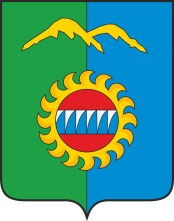 Администрация города ДивногорскаКрасноярского краяП О С Т А Н О В Л Е Н И Е 27.09.2023	                                          г. Дивногорск	  	        		                  № 137пО внесении изменений в постановление администрации города Дивногорска от 30.09.2015 № 155п «Об утверждении муниципальной программы «Транспортная система муниципального образования город Дивногорск» (в ред. пост. от 18.04.2016 №41п, от 08 .11.2016 №211п, от 16.01.2017 №11п, от 03.03.2017 №45п, от 04.12.2017 № 219п, от 19.01.2018 № 03п, от 14.11.2018 № 184п, от 08.04.2019 № 41п, от 26.04.2019 № 54п, от 27.06.2019 № 81п, от 23.07.2019 № 90п, от 18.10.2019 № 188п, от 14.11.2019 № 204п, от 20.12.2019 № 221п, 05.02.2020 № 12п, от 30.09.2020 № 170п, от 30.11.2020 № 200п, от 12.04.2021 № 69п, от 08.07.2021 № 127п, от 09.08.2021 № 140п, от 10.11.2021 № 180п, от 27.07.2022 № 134п, от 30.09.2022 № 168п, от 06.04.2023 № 41п)	В соответствии с Федеральным законом от 06.10.2003 № 131-ФЗ «Об общих принципах организации местного самоуправления в Российской Федерации», ст. 179 Бюджетного кодекса «Государственные программы Российской Федерации, государственные программы субъекта Российской Федерации, муниципальные программы», распоряжением  администрации города Дивногорска от 31.07.2014 № 1561/1р «Об утверждении перечня муниципальных программ города Дивногорска», постановлением администрации города Дивногорска от 01.08.2013 № 131п «Об утверждении Порядка принятия решений о разработке муниципальных программ города Дивногорска, их формировании и реализации», Решением Дивногорского городского Совета депутатов от 21.12.2022 № 29-190-ГС «О бюджете города Дивногорск на 2023 год и плановый период 2024-2025 годов», руководствуясь статьей 43 Устава города Дивногорска,ПОСТАНОВЛЯЮ:1. Приложение к постановлению администрации города Дивногорска от 30.09.2015 № 155п «Об утверждении муниципальной программы «Транспортная система муниципального образования город Дивногорск» изложить в новой редакции согласно приложению к настоящему постановлению.2. Контроль за ходом реализации муниципальной программы «Транспортная система муниципального образования город Дивногорск» возложить на директора муниципального казенного учреждения «Управление капитального строительства и городского хозяйства» (Н.В. Спиридонова).3. Постановление подлежит опубликованию в средствах массовой информации и размещению на официальном сайте администрации города Дивногорска в информационно-телекоммуникационной сети «Интернет».4. Постановление вступает в силу в день, следующий за днем его официального опубликования.5. Контроль за исполнением настоящего постановления возложить на заместителя Главы города Середу А.И.Приложение к постановлению администрации города Дивногорска от 27.09.2023 № 137пМУНИЦИПАЛЬНАЯ ПРОГРАММА«ТРАНСПОРТНАЯ СИСТЕМА МУНИЦИПАЛЬНОГО ОБРАЗОВАНИЯ ГОРОД ДИВНОГОРСК»1. ПАСПОРТ МУНИЦИПАЛЬНОЙ ПРОГРАММЫРаздел 1. ХАРАКТЕРИСТИКА ТЕКУЩЕГО СОСТОЯНИЯ СФЕРЫ РЕАЛИЗАЦИИ ПРОГРАММЫ, В ТОМ ЧИСЛЕ ФОРМУЛИРОВКИ ОСНОВНЫХ ПРОБЛЕМ В УКАЗАННОЙ СФЕРЕ. Автомобильные дороги в муниципальном образовании город Дивногорск являются важным фактором в развитии экономики. И от того, в каком состоянии они находятся, зависит обеспечение безопасности дорожного движения, обеспечение устойчивой работы автомобильного транспорта, обеспечение транспортной доступности населенных пунктов, а также многих других важных факторов в развитии экономики. Автомобильная дорога, как любое другое инженерное сооружение, рассчитана на определенный срок службы, в течение которого она подвергается различным воздействиям транспорта и погодно-климатических факторов (влага, температура). В результате многих перегрузок покрытия, износа и старения материалов, а иногда и не очень высокого изначального их качества с течением времени на покрытии возникают всевозможные дефекты, деформации и разрушения: неровности, трещины, сколы, выбоины, ямы и т.п.По состоянию на 01 января 2023 г. протяженность автомобильных дорог в муниципальном образовании город Дивногорск составляет – 160,928 км. Из 160,928 км дорог местного значения только 53,11 км (33%) имеют усовершенствованное асфальтовое покрытие, 107,818 км (67%) – с твердым покрытием в большинстве своем требующее капитального ремонта. В последние годы средства, выделяемые на ремонт и реконструкцию автомобильных дорог, были недостаточными для проведения данных видов работ. В основном денежные средства расходовались на сезонное содержание дорог и выборочный ямочный ремонт участков улиц и дорог, что не давало существенных результатов по улучшению состояния автомобильных дорог.Отставание развития улично-дорожной сети от роста автомобилизации, недостаточного инженерно-технического обустройства улиц и дорог, неудовлетворительного состояния их дорожного покрытия, низкого качества восстановительного ремонта отрицательно влияет на уровень безопасности дорожного движения, повышение количества ДТП. В последнее время на территории муниципального образования город Дивногорск аварийность на автомобильном транспорте, приобрела тенденцию к устойчивому росту в связи недостаточной эффективностью системы обеспечения безопасности дорожного движения, низкой дисциплиной участников дорожного движения.В рамках программы планируется организовать мероприятия, направленные на повышение уровня правового сознания участников дорожного движения, оптимизацию организации дорожного движения, предупреждение дорожно-транспортных происшествий.Неудовлетворительное состояние сети автомобильных дорог является серьезным ограничением на пути перехода к инновационной модели социально-экономического развития города.Наиболее значимыми проблемами, сдерживающими дальнейшее развитие транспортной системы в муниципальном образовании город Дивногорск, являются:- несоответствие уровня развития транспортного комплекса текущим и стратегическим потребностям экономики и населения города; - несоответствие технического состояния транспортной инфраструктуры современным требованиям, высокая степень износа активной и пассивной части основных фондов, что не позволяет обеспечить необходимую пропускную способность, ограничивает скорость и не обеспечивает в должной мере безопасность движения; - недостаточный уровень надежности перевозок, высокие транспортные издержки, невысокое качество транспортного обслуживания, как производственной сферы, так и населения; - низкий уровень инновационной составляющей в развитии транспортной системы муниципального образования город Дивногорск.В настоящее время на территории муниципального образования город Дивногорск пассажирские перевозки автомобильным транспортом городского и пригородного сообщения осуществляют 2 предприятия различных форм собственности, в том числе АО «Краевое АТП» и индивидуальный предприниматель Черкашин А.Ю.Перевозка пассажиров автомобильным транспортом осуществляется по 5 муниципальным маршрутам, в том числе по 3 пригородным и 2 внутригородским.Срок эксплуатации автобусов, осуществляющих перевозку пассажиров на маршрутах, составляет от 5 лет и более. Обновление автобусного парка осуществляется за счет собственных средств предприятий, в том числе на условиях лизинга.Ежегодно предприятиям транспорта в бюджете города предусматриваются субсидии на возмещение перевозчикам части затрат в связи с обслуживанием социально-значимых маршрутов и перевозкой льготных категорий граждан на территории муниципального образования город Дивногорск.Муниципальная программа призвана создать необходимые условия для решения основных производственных, финансово-экономических и социальных проблем в дорожно-транспортном комплексе муниципального образования город Дивногорск.Развитие транспортной системы муниципального образования город Дивногорск становится в настоящее время необходимым условием экономического роста города и улучшения качества жизни населения.Раздел 2. ОСНОВНЫЕ ЦЕЛИ И ЗАДАЧИ МУНИЦИПАЛЬНОЙ ПРОГРАММЫГлавной целью в области развития транспортной системы является удовлетворение общественной коммуникативной потребности в беспрепятственном круглогодичном, комфортном и безопасном перемещении пассажиров и грузов по территории муниципального образования город Дивногорск.Цели программы:1. Развитие современной и эффективной транспортной инфраструктуры;2. Повышение доступности транспортных услуг для населения;3. Повышение комплексной безопасности дорожного движения;Для достижения поставленных целей предусматривается решение следующих задач:1. Обеспечение сохранности, модернизация и развитие сети автомобильных дорог муниципального образования город Дивногорск;2. Обеспечение потребности населения в перевозках; 3. Обеспечение дорожной безопасности и бесперебойного движения по автомобильным дорогам.Льготный проезд отдельных категорий граждан в Красноярском крае осуществляется в соответствии с Постановлением Правительства Красноярского края от 27.04.2010 № 223-п «О льготном проезде отдельных категорий граждан в общественном транспорте».Целевые показатели программы учитывают целевые ориентиры, заданные Программой социально-экономического развития муниципального образования город Дивногорск.Показателями развития транспортной отрасли города являются: протяженность автомобильных дорог общего пользования местного значения, пассажирооборот автомобильного транспорта, ликвидация очагов аварийности на автомобильных дорогах общего пользования местного значения. Раздел. 3 МЕХАНИЗМ РЕАЛИЗАЦИИ ПРОГРАММЫПрограмма является основным инструментом реализации достижения целей и задач в среднесрочной перспективе.Основным принципом, определяющим построение механизма реализации Программы, является принцип «баланса интересов», который подразумевает обеспечение соблюдения интересов организаций различных форм собственности, субъектов управления различного уровня, участвующих в реализации Программы, населения, общественных организаций.Распорядителем бюджетных средств Программы является Муниципальное казенное учреждение «Городское хозяйство» города Дивногорска. Реализация Программы предусматривает использование всех средств и методов государственного воздействия: нормативно-правового регулирования, методов бюджетной поддержки, механизмов организационной и информационной поддержки. Для достижения программных целей предполагается использовать механизмы целевых программ, систему муниципального заказа, возможности налогового законодательства.Общее руководство и контроль за исполнением Программы осуществляет ответственный исполнитель Программы – МКУ «УСГХ» которое:- осуществляет меры по полному и качественному исполнению Программы;- представляет отчет о реализации Программы по установленным законодательством формам и срокам;- заключает муниципальные контракты (договоры, соглашения), связанные с реализацией Программы.Управление Программой и контроль за ходом ее реализации осуществляется путем:- ежегодного уточнения затрат по Программе;- обеспечения эффективного и целевого использования финансовых средств, качества проводимых работ и выполнения сроков реализации;- регулярного мониторинга ситуации и анализа эффективности проводимой работы.Координация работ по реализации Программы осуществляется ответственным исполнителем Программы с участием всех заинтересованных лиц и организаций.Контроль за реализацией Программы осуществляет по итогам каждого года МКУ «УСГХ». Раздел 4. ПРОГНОЗ КОНЕЧНЫХ РЕЗУЛЬТАТОВ ПРОГРАММЫ Для осуществления мониторинга оценки реализации программы и решения задач установлены следующие целевые показатели и показатели результативности (перечень целевых показателей и показателей результативности приведен в приложении № 1 к паспорту программе). Раздел 5. ПЕРЕЧЕНЬ ПОДПРОГРАММ С УКАЗАНИЕМ СРОКОВ ИХ РЕАЛИЗАЦИИ Подпрограмма 1. «Содержание, ремонт и модернизация автомобильных дорог на территории муниципального образования город Дивногорск».Цель 1. Обеспечение сохранности и модернизация существующей сети автомобильных дорог общего пользования местного значения и искусственных сооружений на них.Задача 1. Выполнение текущих регламентных работ по содержанию автомобильных дорог общего пользования местного значения и искусственных сооружений на них;Задача 2. Выполнение работ по плановому нормативному ремонту автомобильных дорог общего пользования местного значения и искусственных сооружений на нихЦель 2. Формирование инновационного климата, внедрение инновационных технологий для проведения дорожных работ.Задача 3. Повышение качества выполняемых дорожных работ.Перечень мероприятий подпрограммы:1. Выполнение работ по содержанию автомобильных дорог в муниципальном образовании город Дивногорск;2. Выполнение работ по ремонту автомобильных дорог в муниципальном образовании город Дивногорск;Общий объем финансирования подпрограммы в 2014-2026 годах составит 750 006,39 тыс. рублей, в том числе по годам: 2014 год – 24 644,56 тыс. рублей;2015 год – 30 209,84 тыс. рублей;2016 год – 38 073,83 тыс. рублей;2017 год – 40 270,00 тыс. рублей; 2018 год – 42 875,80 тыс. рублей;2019 год – 34 110,00 тыс. рублей;2020 год – 34 185,70 тыс. рублей;2021 год – 83 141,70 тыс. рублей;2022 год – 145 877,80 тыс. рублей;2023 год – 176 700,46 тыс. рублей;2024 год – 33 156,50 тыс. рублей;2025 год – 33 380,10 тыс. рублей;2026 год -  33 380,10 тыс. рублей.Подпрограмма 2. «Пассажирские перевозки».Цель 1. Удовлетворение потребностей населения в качественных и безопасных пассажирских перевозках в муниципальном образовании город Дивногорск.Задача 1. Обеспечение равной доступности услуг общественного транспорта на территории муниципального образования город Дивногорск для отдельных категорий граждан.Перечень мероприятий подпрограммы:1. Проведение конкурсов на осуществление транспортного обслуживания пассажиров в соответствии с действующим законодательством. 2. Предоставление субсидий из бюджета города на возмещение недополученных доходов, возникающих в результате небольшой интенсивности пассажиропотоков, организаций, выполняющих перевозки пассажиров автомобильным транспортом по муниципальным маршрутам регулярных пассажирских перевозок. Общий объем финансирования подпрограммы в 2014-2026 годах составит 223 662,80 тыс. рублей, в том числе по годам: 2014 год – 12 077,00 тыс. рублей;2015 год – 14 777,00 тыс. рублей;2016 год – 12 593,90 тыс. рублей;2017 год – 12 588,90 тыс. рублей;2018 год – 11 400,00 тыс. рублей;2019 год – 14 033,60 тыс. рублей;2020 год – 19 609,30 тыс. рублей;2021 год – 19 915,10 тыс. рублей;2022 год – 20 169,50 тыс. рублей;2023 год – 22 722,40 тыс. рублей;2024 год – 21 258,70 тыс. рублей;2025 год – 21 258,70 тыс. рублей;2026 год – 21 258,70 тыс. рублей.Подпрограмма 3. «Безопасность дорожного движения».Цель 1. Обеспечение безопасности дорожного движения.Задача 1. Снижение влияния дорожных условий на безопасность дорожного движения.Перечень мероприятий подпрограммы:1. Нанесение разметки на автомобильные дороги общего пользования местного значения;2. Приобретение и установка указателей маршрутного ориентирования;3. Замена и установка недостающих знаков дорожного сервиса; Общий объем финансирования подпрограммы в 2014-2026 годах составит 17 896,02 тыс. рублей числе по годам:2014 год – 103,00 тыс. рублей;2015 год – 1 004,96 тыс. рублей;2016 год – 902,26 тыс. рублей;2017 год – 1 603,70 тыс. рублей;2018 год – 296,10 тыс. рублей;2019 год – 1 651,3 тыс. рублей;2020 год – 4 988,80 тыс. рублей;2021 год – 3 741,30 тыс. рублей;2022 год – 3 604,60 тыс. рублей;2023 год – 0,00 тыс. рублей;2024 год – 0,00 тыс. рублей;2025 год – 0,00 тыс. рублей;2026 год – 0,00 тыс. рублей; Приложение № 1к паспорту муниципальной программы «Транспортная система муниципального образования город Дивногорск» Приложение № 2к паспорту муниципальной программы «Транспортная система муниципального образования город Дивногорск»Значения целевых показателей на долгосрочный периодПриложение № 1 к муниципальной программе «Транспортная система муниципального образования город Дивногорск» Информация о распределении планируемых расходов муниципальной программы Приложение № 2 к муниципальной программе «Транспортная система муниципального образования город Дивногорск» Приложение № 3 к муниципальной программе «Транспортная система муниципального образования город Дивногорск» 1. ПАСПОРТ ПОДПРОГРАММЫ «Содержание, ремонт и модернизация автомобильных дорог на территории муниципального образования город дивногорск2. Основные разделы подпрограммы2.1. Постановка проблемы и обоснованиенеобходимости разработки подпрограммыТранспортное обеспечение жизнедеятельности муниципального образования город Дивногорск в большей степени осуществляется посредством транспортной инфраструктуры города. Важнейшую роль в этом процессе играют автомобильный транспорт и улично-дорожная сеть. Автомобильная дорога, как любое другое инженерное сооружение, рассчитана на определенный срок службы, в течение которого она подвергается различным воздействиям транспорта и погодно-климатических факторов (влага, температура). В результате многих перегрузок покрытия, износа и старения материалов, а иногда и не очень высокого изначального их качества с течением времени на покрытии возникают всевозможные дефекты, деформации и разрушения: неровности, трещины, сколы, выбоины, ямы и т.п. В связи с ростом количества автотранспорта за последние годы возросла интенсивность движения по улично-дорожной сети и, соответственно, возрос износ покрытия. По состоянию на 01 января 2023 г. протяженность автомобильных дорог в муниципальном образовании город Дивногорск составляет – 160,928 км. Из 160,928 км дорог местного значения только 53,11 км (33%) имеют усовершенствованное асфальтовое покрытие, 107,818 км (67%) – с твердым покрытием в большинстве своем требующее капитального ремонта. В условиях постоянного роста интенсивности движения на дорогах муниципального образования город Дивногорск, несоблюдение межремонтных сроков, накопление количества неотремонтированных участков улично-дорожной сети, и участков с неудовлетворительным транспортно-эксплуатационным состоянием, на которых необходимо проведение текущего ремонта, восстановление профилей гравийных дорог города, возникла крайняя необходимость формирования комплексного подхода к решению этих проблем, которые призвана обеспечить настоящая подпрограмма. 2.2. Основные цели и задачи, этапы и сроки выполненияподпрограммыЦели подпрограммы:1. Обеспечение сохранности и модернизация существующей сети автомобильных дорог общего пользования местного значения и искусственных сооружений на них.2. Формирование инновационного климата и транспортной доступности, внедрение инновационных технологий для проведения дорожных работ.Для достижения поставленных целей необходимо решение следующих задач:1. Выполнение текущих регламентных работ по содержанию автомобильных дорог общего пользования местного значения и искусственных сооружений на них.2. Выполнение работ по плановому нормативному ремонту автомобильных дорог общего пользования местного значения и искусственных сооружений на них. 3. Повышение качества выполняемых дорожных работ.4. Модернизация и реконструкция улично-дорожной сети. Срок реализации подпрограммы - 2014 - 2026 годы. 2.3. Механизм реализации подпрограммыОбщее руководство и контроль за исполнением подпрограммы осуществляет ответственный исполнитель подпрограммы – МКУ «УСГХ» которое: - осуществляет меры по полному и качественному исполнению подпрограммы; - представляет отчет о реализации подпрограммы по установленным законодательством формам и срокам;- заключает муниципальные контракты (договоры, соглашения), связанные с реализацией подпрограммы.Управление подпрограммой и контроль за ходом ее реализации осуществляется путем:- ежегодного уточнения затрат по подпрограмме;- обеспечения эффективного и целевого использования финансовых средств, качества проводимых работ и выполнения сроков реализации;- регулярного мониторинга ситуации и анализа эффективности проводимой работы.Распорядителем бюджетных средств подпрограммы является МКУ «УСГХ». Координация работ по реализации подпрограммы осуществляется ответственным исполнителем подпрограммы с участием всех заинтересованных лиц и организаций.Контроль за реализацией подпрограммы осуществляет по итогам каждого года МКУ «УСГХ». С 01.01.2014 создан муниципальный дорожный фонд муниципального образования город Дивногорск. Муниципальный дорожный фонд муниципального образования город Дивногорск - часть средств бюджета муниципального образования город Дивногорск, подлежащая использованию в целях финансового обеспечения дорожной деятельности в отношении автомобильных дорог общего пользования местного значения, перечень которых утвержден постановлением администрации города Дивногорска № 1676п от 22.12.2008 (в ред. № 82п от 20.05.2022), относящихся к собственности муниципального образования город Дивногорск, а также капитального ремонта и ремонта дворовых территорий многоквартирных домов, проездов к дворовым территориям многоквартирных домов населенных пунктов на территории муниципального образования город Дивногорск.Формируется дорожный фонд муниципального образования город Дивногорск из:1) отчислений по дифференцированному нормативу в бюджет от акцизов на автомобильный бензин, прямогонный бензин, дизельное топливо, моторные масла для дизельных и (или) карбюраторных (инжекторных) двигателей, производимые на территории Российской Федерации, подлежащих зачислению в местный бюджет;2) использования имущества, входящего в состав автомобильных дорог общего пользования местного значения муниципального образования город Дивногорск;3) платы за оказание услуг по присоединению объектов дорожного сервиса к автомобильным дорогам общего пользования местного значения муниципального образования город Дивногорск;4) денежных средств, поступающих в местный бюджет, от уплаты неустоек (штрафов, пеней), а также от возмещения убытков муниципального заказчика, взысканных в установленном порядке в связи с нарушением исполнителем (подрядчиком) условий муниципального контракта или иных договоров, финансируемых за счет средств дорожного фонда муниципального образования город Дивногорск, или в связи с уклонением от заключения такого контракта или иных договоров;5) поступлений в виде субсидий, субвенций из бюджетов бюджетной системы Российской Федерации на финансовое обеспечение дорожной деятельности в отношении автомобильных дорог общего пользования местного значения муниципального образования город Дивногорск;6) безвозмездных поступлений, в том числе добровольных пожертвований, от физических и юридических лиц на финансовое обеспечение дорожной деятельности в отношении автомобильных дорог общего пользования местного значения муниципального образования город Дивногорск;7) государственной пошлины за выдачу специального разрешения на движение по автомобильным дорогам общего пользования местного значения транспортного средства, осуществляющего перевозки опасных, тяжеловесных и (или) крупногабаритных грузов;8) платы в счет возмещения вреда, причиняемого транспортными средствами, осуществляющими перевозки тяжеловесных грузов по автомобильным дорогам общего пользования местного значения муниципального образования город Дивногорск;9) денежных средств, внесенных участником конкурса или аукциона, проводимых в целях заключения муниципального контракта, финансируемого за счет средств дорожного фонда муниципального образования город Дивногорск, в качестве обеспечения заявки на участие в таком конкурсе или аукционе в случае уклонения участника конкурса или аукциона от заключения такого контракта и в иных случаях, установленных законодательством Российской Федерации;10) передачи в аренду земельных участков, расположенных в полосе отвода автомобильных дорог общего пользования местного значения муниципального образования город Дивногорск;11) предоставления на платной основе парковок (парковочных мест), расположенных на автомобильных дорогах общего пользования местного значения муниципального образования город Дивногорск;12) платы по соглашениям об установлении частных сервитутов в отношении земельных участков в границах полос отвода автомобильных дорог общего пользования местного значения в целях строительства (реконструкции), капитального ремонта объектов дорожного сервиса, их эксплуатации, установки и эксплуатации рекламных конструкций;13) платы по соглашениям об установлении публичных сервитутов в отношении земельных участков в границах полос отвода автомобильных дорог общего пользования местного значения в целях прокладки, переноса, переустройства инженерных коммуникаций, их эксплуатации;14) субсидий из дорожного фонда Красноярского края на формирование дорожного фонда.Бюджетные ассигнования дорожного фонда муниципального образования город Дивногорск используются на:1) проектирование, строительство, реконструкцию автомобильных дорог общего пользования местного значения и искусственных сооружений на них (включая разработку документации по планировке территории в целях размещения автомобильных дорог, инженерные изыскания, разработку проектной документации, проведение необходимых государственных экспертиз, выкуп земельных участков и подготовку территории строительства);2) капитальный ремонт и ремонт автомобильных дорог общего пользования местного значения и искусственных сооружений на них (включая проектирование соответствующих работ и проведение необходимых государственных экспертиз);3) содержание автомобильных дорог общего пользования местного значения и искусственных сооружений на них;4) выполнение научно-исследовательских, опытно-конструкторских и технологических работ;5) обеспечение мероприятий по безопасности дорожного движения;6) капитальный ремонт и ремонт дворовых территорий многоквартирных домов, проездов к дворовым территориям многоквартирных домов;7) предоставление субсидий юридическим лицам, индивидуальным предпринимателям в целях возмещения затрат в связи с выполнением работ в сфере дорожного хозяйства;8) инвентаризацию и паспортизацию объектов дорожного хозяйства, оформление права муниципальной собственности муниципального образования город Дивногорск на объекты дорожного хозяйства и земельные участки, на которых они расположены.2.4. Управление Подпрограммой и контроль за ходом ее выполненияМуниципальное казенное учреждение «Управление капитального строительства и городского хозяйства» осуществляет:непосредственный контроль за ходом реализации Подпрограммы;подготовку ежеквартальных и годового отчетов о реализации Подпрограммы.Ответственность за достоверность представляемых отчетных данных возлагается на муниципальное казенное учреждение «Управление капитального строительства и городского хозяйства».В рамках осуществления контроля за ходом реализации Подпрограммы исполнитель Подпрограммы вправе запрашивать необходимые документы и информацию, связанные с реализацией Подпрограммы.Ежеквартальные и годовые отчеты о реализации Подпрограммы формируются по форме и содержанию в соответствии с требованиями к отчету о реализации муниципальной программы, утвержденными постановлением администрации города Дивногорска от 01.08.2013 № 131п «Об утверждении Порядка принятия решений о разработке муниципальных программ города Дивногорска, их формировании и реализации». В течение текущего финансового года допускается внесение в действующую Подпрограмму изменений.2.5. Оценка социально-экономической эффективностиРеализация Подпрограммы позволит достичь следующих результатов:- . Обеспечить сохранность и модернизацию существующей сети автомобильных дорог общего пользования местного значения и искусственных сооружений на них.;- Сформировать инновационного климата, внедрить инновационные технологий для проведения дорожных работВ результате реализации Подпрограммы планируется достичь целевых индикаторов, отраженных в приложении № 1 к Подпрограмме, при этом обеспечить комфортные условия проживания граждан и качество предоставления населению услуг в части дорожного комплекса.Приложение № 1 к подпрограмме «Содержание, ремонт и модернизация автомобильных дорог на территории муниципального образования город Дивногорск» Перечень целевых индикаторов подпрограммыПриложение № 2к подпрограмме «Содержание, ремонт и модернизация автомобильных дорог на территориимуниципального образования город Дивногорск»Приложение № 4 к муниципальной программе «Транспортная система муниципального образования город Дивногорск» 2. ПАСПОРТ ПОДПРОГРАММЫ «ПАССАЖИРСКИЕ ПЕРЕВОЗКИ»2. Разделы подпрограммы2.1. Постановка проблемы и обоснованиенеобходимости разработки подпрограммыВажнейшая составная часть транспортной инфраструктуры – это пассажирский транспорт общего пользования. Его устойчивое и эффективное функционирование является необходимым условием стабилизации, подъёма и структурной перестройки экономики, улучшения условий и уровня жизни населения. При реализации подпрограммы в области пассажирских перевозок муниципального образования города Дивногорска планируется привести фактическое количество транспортных средств, задействованных в перевозке пассажиров, в соответствие с экономически обоснованной необходимостью и потребностями населения в перевозках.В настоящее время на территории муниципального образования город Дивногорск пассажирские перевозки автомобильным транспортом городского и пригородного сообщения осуществляют 2 предприятия различных форм собственности, в том числе АО «Краевое АТП» и индивидуальный предприниматель Черкашин Александр Юрьевич. Перевозка пассажиров автомобильным транспортом осуществляется по 5 муниципальным маршрутам, в том числе по 3 пригородным и 2 внутригородским.Срок эксплуатации автобусов, осуществляющих перевозку пассажиров на маршрутах, составляет от 5 лет и более. В сфере общественного транспорта ситуация характеризуется:- высоким уровнем социальной нагрузки, низкой платежеспособностью населения, низким пассажиропотоком, что приводит к убыточности предприятий общественного транспорта, сокращению объемов предоставляемых услуг, особенно для социально незащищенных слоев населения;- убыточностью значительного числа маршрутов автомобильного транспорта;- высокий процент износа автотранспортных средств (более 100 %).В целях сохранения маршрутной сети, ежегодно предприятиям транспорта в бюджете города предусматриваются субсидии на возмещение перевозчикам части затрат в связи с обслуживанием социально-значимых маршрутов и перевозкой льготных категорий граждан на территории муниципального образования город Дивногорск.Ежегодно администрация города инициирует пересмотр действующих тарифов на перевозку пассажиров. Расчетный уровень тарифов определяется как средневзвешенная величина экономически обоснованных тарифов, рассчитанных по материалам перевозчиков, осуществляющих деятельность на территории муниципального образования города Дивногорска. Материалы представляются в МКУ «УСГХ» для принятия и утверждения предельного тарифа с учетом возможности выделения из местного бюджета средств на возмещение убытков (потерь в доходах) перевозчику по нерентабельным маршрутам.Реализация данной программы позволит достичь следующих результатов:- обеспечить бесперебойную работу общественного пассажирского транспорта;- сохранить сеть маршрутов автомобильного транспорта в границах города;- оборудование остановочных пунктов расписанием.Основными задачами решения существующих проблем являются:- повышение доступности и безопасности услуг пассажирского транспорта, улучшение культуры и качества обслуживания пассажиров;- создание условий для развития современной транспортной инфраструктуры.Указанные проблемы носят комплексный характер, решение которых требует значительных ресурсов, скоординированных и согласованных действий органов местного самоуправления, перевозчиков. Реализация поставленных задач возможна только в рамках программно-целевого метода, направленного на установление приоритетов развития транспортного обслуживания населения муниципального образования города Дивногорска.2.2. Основные цели и задачи, этапы и сроки выполненияподпрограммы, целевые индикаторы и показатели результативностиЦелями подпрограммы являются:- удовлетворение потребностей населения в качественных и безопасных пассажирских перевозках в городе Дивногорске.Для достижения поставленных целей необходимо решение следующих задач:- обеспечение равной доступности услуг общественного транспорта на территории муниципального образования город Дивногорск для отдельных категорий граждан.Срок реализации подпрограммы - 2014 - 2026 годы.Таблица 1Перечень целевых индикаторов подпрограммы2.3. Механизм реализации подпрограммыОбщее руководство и контроль за исполнением подпрограммы осуществляет ответственный исполнитель подпрограммы – МКУ «УСГХ» которое:- осуществляет контроль за выполнением целевых показателей подпрограммы; - осуществляет меры по полному и качественному исполнению подпрограммы; - представляет отчет о реализации подпрограммы по установленным законодательством формам и срокам;- заключает муниципальные контракты (договоры, соглашения), связанные с реализацией подпрограммы. Управление подпрограммой и контроль за ходом ее реализации осуществляется путем:- ежегодного уточнения затрат по подпрограмме;- обеспечения эффективного и целевого использования финансовых средств, качества проводимых работ и выполнения сроков реализации;- регулярного мониторинга ситуации и анализа эффективности проводимой работы.Распорядителем бюджетных средств подпрограммы является МКУ «УСГХ». Координация работ по реализации подпрограммы осуществляется ответственным исполнителем подпрограммы с участием всех заинтересованных лиц и организаций.Контроль за реализацией подпрограммы осуществляет по итогам каждого года МКУ «УСГХ». Предоставление субсидий из бюджета города на возмещение недополученных доходов, возникающих в результате небольшой интенсивности пассажиропотоков, организаций, выполняющих перевозки пассажиров автомобильным транспортом по муниципальным маршрутам регулярных пассажирских перевозок, производится в соответствии с порядком, утвержденным нормативно-правовым актом администрации города Дивногорска.Управление и контроль за реализацией программы осуществляет МКУ «УСГХ», которое обеспечивает подготовку и реализацию подпрограммных мероприятий, целевое и эффективное использование бюджетных средств, готовит информацию о ходе реализации подпрограммы за отчетный квартал и по итогам за год.Контроль за подпрограммой включает в себя периодическую отчетность о реализации подпрограммных мероприятий и рациональном использовании финансовых средств.2.4. Оценка социально-экономической эффективностиРеализация мероприятий, предусмотренных подпрограммой, позволит:- обеспечить потребность населения города в безопасных и качественных пассажирских перевозках;- обеспечить финансовую поддержку предприятий транспортного комплекса в городе Дивногорске;- увеличиться объем оказанных транспортных;- увеличится количество перевезенных (отправленных) пассажиров;- доля охвата льготных категорий граждан на территории муниципального образования город Дивногорск не изменится. Реализация подпрограммы внесет заметный вклад в экономическое развитие города Дивногорска, так как наличие современной, технически оснащенной инфраструктуры транспорта является важным стратегическим показателем города.Приложение № 1к подпрограмме «Пассажирские перевозки» Перечень мероприятий подпрограммы с указанием объема средств на их реализацию и ожидаемых результатов2.6. Обоснование финансовых, материальных и трудовых затрат (ресурсное обеспечение подпрограммы) с указанием источников финансированияНа начальном этапе ресурсным обеспечением подпрограммы являются средства местного бюджета. Первоначально затраты на реализацию подпрограммы прогнозируются из расчета суммы убытков, возникающих в результате небольшой интенсивности пассажиропотоков по городским маршрутам за предшествующий год.Общий объем финансирования подпрограммы в 2014-2026 годах составит 223 662,80тыс. рублей, в том числе по годам:2014 год – 12 077,00 тыс. рублей;2015 год – 14 777,00 тыс. рублей;2016 год – 12 593,90 тыс. рублей;2017 год – 12 588,90 тыс. рублей;2018 год – 11 400,00 тыс. рублей;2019 год – 14 033,60 тыс. рублей;2020 год – 19 609,30 тыс. рублей;2021 год – 19 915,10 тыс. рублей;2022 год – 20 169,50 тыс. рублей;2023 год – 22 722,40 тыс. рублей;2024 год – 21 258,70 тыс. рублей;2025 год – 21 258,70 тыс. рублей;2026 год – 21 258,70 тыс. рублей.Приложение № 5 к муниципальной программе «Транспортная система муниципального образования город Дивногорск» 3. ПАСПОРТ ПОДПРОГРАММЫ  «БЕЗОПАСНОСТЬ ДОРОЖНОГО ДВИЖЕНИЯ» 2. Разделы подпрограммы2.1. Постановка проблемы и обоснованиенеобходимости разработки подпрограммыВ последнее время на территории муниципального образования город Дивногорск аварийность на автомобильном транспорте, приобрела тенденцию к устойчивому росту в связи недостаточной эффективностью системы обеспечения безопасности дорожного движения, низкой дисциплиной участников дорожного движения.Сложная обстановка с аварийностью объясняется многими причинами: - постоянно возрастающая мобильность населения; - уменьшение перевозок общественным транспортом и увеличение перевозок личным транспортом. Ситуация в городе обеспечения безопасности дорожного движения усугубляется осознанием юридической безответственности за совершенные правонарушения, безразличным отношением к возможным последствиям дорожно-транспортных происшествий (далее - ДТП), отсутствием адекватного понимания участниками дорожного движения причин возникновения дорожно-транспортных происшествий, недостаточным вовлечением населения в деятельность по предупреждению дорожно-транспортного травматизма. В рамках программы планируется организовать мероприятия, направленные на повышение уровня правового сознания участников дорожного движения, оптимизацию организации дорожного движения, предупреждение дорожно-транспортных происшествий.2.2. Основные цели и задачи, этапы и сроки выполненияподпрограммы, целевые индикаторы и показатели результативностиЦелью подпрограммы является:- повышение комплексной безопасности дорожного движения.Для достижения поставленной цели необходимо решить задачу:- создать условия для безопасного и бесперебойного движения по автомобильным дорогам в муниципальном образовании город ДивногорскСрок реализации подпрограммы - 2014 - 2026 годы.Таблица 2Перечень целевых индикаторов подпрограммы,2.3. Механизм реализации подпрограммыНастоящая подпрограмма предполагает развитие важнейших и наиболее эффективных направлений деятельности по повышению безопасности дорожного движения. В плане мероприятий на 2014 – 2026 годы определены задачи, предусмотрены направления деятельности.Цель подпрограммы предполагается достичь на основе реализации комплекса взаимоувязанных мероприятий, которые объединены в два направления: 1. Совершенствование профилактической работы с участниками дорожного движения.2. Совершенствование контрольно-надзорной деятельности в области обеспечения безопасности дорожного движения.Основной целью профилактического направления подпрограммы является предупреждение опасного поведения участников дорожного движения и повышение транспортной дисциплины водителей транспортных средств. В рамках направления предусматривается осуществить комплекс мер, направленных на формирование безопасного поведения участников дорожного движения, с использованием средств массовой информации, правовым вопросам дорожного движения, выступления руководителей и специалистов с разъяснением состояния и государственных мер по БДД. Предполагается организация и проведение с использованием средств массовой информации специальных пропагандистских кампаний по формированию общественного мнения и соблюдению ПДД, которые будут скоординированы с деятельностью контрольно-надзорных органов и подкрепляться осуществлением целенаправленного контроля за поведением участников дорожного движения. Осуществление этих мер обеспечит привлечение внимания населения к проблеме БДД, общественную поддержку проводимых мероприятий и формирование стандартов безопасного поведения у участников дорожного движения. Особое внимание в подпрограмме уделяется детям и подросткам как наиболее незащищенным участникам дорожного движения.Общее руководство и контроль за исполнением подпрограммы осуществляет ответственный исполнитель подпрограммы – МКУ «УСГХ»: - осуществляет меры по полному и качественному исполнению подпрограммы; - представляет отчет о реализации подпрограммы по установленным законодательством формам и срокам;- заключает муниципальные контракты (договоры, соглашения), связанные с реализацией подпрограммы.Управление подпрограммой и контроль за ходом ее реализации осуществляется путем:- ежегодного уточнения затрат по подпрограмме;- обеспечения эффективного и целевого использования финансовых средств, качества проводимых работ и выполнения сроков реализации;- регулярного мониторинга ситуации и анализа эффективности проводимой работы.Распорядителем бюджетных средств подпрограммы является МКУ «УСГХ». Координация работ по реализации подпрограммы осуществляется ответственным исполнителем подпрограммы с участием всех заинтересованных лиц и организаций.Контроль за реализацией подпрограммы осуществляет по итогам каждого года МКУ «УСГХ». 2.4. Оценка социально-экономической эффективностиПодпрограмма позволит скоординировать деятельность отделения ГИБДД МУ МВД России «Красноярское» сократить количество дорожно-транспортных происшествий, уменьшении тяжести последствий при их совершении. Согласно статье 132 Конституции РФ органы местного самоуправления самостоятельно осуществляют охрану общественного порядка, а также решают иные вопросы местного значения, в том числе и вопросы безопасности дорожного движения. Реализация подпрограммы обеспечения БДД на территории муниципального образования города Дивногорска поможет сократить количество дорожно-транспортных происшествий, наиболее эффективно обеспечивать защиту законных прав и интересов участников дорожного движения. Реализация подпрограммы позволит оказать позитивное воздействие на состояние правопорядка и общественной безопасности. В частности, позволит оперативно воздействовать на обстановку с аварийностью в городе, то есть снижение числа ДТП, сохранение жизни и здоровья граждан, а также имущества всех форм собственности. Основной результат осуществления подпрограммы заключается в создании условий, обеспечивающих сохранность жизни и здоровья людей, участвующих в дорожно-транспортном процессе. В результате реализации подпрограммы ожидается дальнейшее снижение аварийности на дорогах, обеспечение безопасности пешеходов, в т.ч. учащихся детских образовательных учреждений, отсутствие аварийности с участием детей, совершенствование системы управления обеспечением безопасности дорожного движения, совершенствование политики в работе с участниками дорожного движения, совершенствование организации дорожного движения, обеспечение безопасных условий движения на дорожной сети, совершенствование условий движения на автомобильных дорогах.Приложение № 1 к подпрограмме «Безопасность дорожного движения» Перечень мероприятий подпрограммы с указанием объема средств на их реализацию и ожидаемых результатов2.5. Обоснование финансовых, материальных и трудовых затрат (ресурсное обеспечение подпрограммы) с указанием источников финансированияНа начальном этапе ресурсным обеспечением подпрограммы являются средства местного бюджета. При выделении субсидий из вышестоящих бюджетов и заключении соответствующих соглашений ресурсным обеспечением могут являться также средства краевого бюджетов, а также внебюджетные источники.Общий объем финансирования подпрограммы в 2014-2026 годах составит 17 896,02 тыс. рублей, числе по годам:2014 год – 103,00 тыс. рублей;2015 год – 1 004,96 тыс. рублей;2016 год – 902,26 тыс. рублей;2017 год – 1 603,70 тыс. рублей;2018 год – 296,20 тыс. рублей;2019 год – 1 651,30 тыс. рублей;2020 год – 4 998,80 тыс. рублей;2021 год – 3 741,30 тыс. рублей;2022 год – 3 604,60 тыс. рублей;2023 год – 0,00 тыс. рублей;2024 год – 0,00 тыс. рублей;2025 год – 0,00 тыс. рублей;2026 год – 0,00 тыс. рублей.Глава городаС.И. ЕгоровНаименование муниципальной программы Транспортная система муниципального образования город Дивногорск (далее Программа)Основание для разработки муниципальной программыСт. 179 Бюджетного кодекса, Распоряжение администрации города Дивногорска от 30.07.2015 № 1685р «О внесении изменений в распоряжение администрации города Дивногорска от 31.07.2014 № 1561/1р «Об утверждении муниципальных программ города Дивногорска», Постановление администрации города Дивногорска от 01.08.2013 № 131п «Об утверждении Порядка принятия решений о разработке муниципальных программ города Дивногорска, их формировании и реализации».Ответственный исполнитель муниципальной программы Муниципальное казенное учреждение «Управление капитального строительства и городского хозяйства» (далее – МКУ «УСГХ»)Соисполнители муниципальной программыАдминистрация города ДивногорскаПеречень подпрограмм и отдельных мероприятий муниципальнойпрограммыПодпрограммы:1. «Содержание, ремонт и модернизация автомобильных дорог на территории муниципального образования город Дивногорск»;2. «Пассажирские перевозки»; 3. «Безопасность дорожного движения». Цели программы - Развитие современной и эффективной транспортной инфраструктуры;- Повышение доступности транспортных услуг для населения;- Повышение комплексной безопасности дорожного движения.Задачи программы - обеспечение сохранности, модернизация и развитие сети автомобильных дорог муниципального образования город Дивногорск;- обеспечение потребности населения в перевозках; - обеспечение дорожной безопасности и бесперебойного движения по автомобильным дорогамЭтапы и сроки реализации муниципальной программы2014-2026 годы Целевые показатели ПрограммыПеречень и значения целевых показателей программы представлен в приложении № 1 к паспорту программыОбъем и источники финансирования Программы Финансовое обеспечение Программы предусмотреноиз краевого и местного бюджета. В том числе по годам реализации Программы Объем финансирования программы составит 991 565,21 тыс. рублей, из них:В том числе:средства краевого бюджета – 548 912,54 тыс. рублей, из них:средства местного бюджета – 442 652,67 тыс. рублей, из них:Перечень целевых показателей и показателей результативности программыПеречень целевых показателей и показателей результативности программыПеречень целевых показателей и показателей результативности программыПеречень целевых показателей и показателей результативности программыПеречень целевых показателей и показателей результативности программыПеречень целевых показателей и показателей результативности программыПеречень целевых показателей и показателей результативности программыПеречень целевых показателей и показателей результативности программыПеречень целевых показателей и показателей результативности программыПеречень целевых показателей и показателей результативности программыПеречень целевых показателей и показателей результативности программыПеречень целевых показателей и показателей результативности программыПеречень целевых показателей и показателей результативности программыПеречень целевых показателей и показателей результативности программыПеречень целевых показателей и показателей результативности программыПеречень целевых показателей и показателей результативности программыПеречень целевых показателей и показателей результативности программыПеречень целевых показателей и показателей результативности программы№ п/пЦель, задачи, показателиЦель, задачи, показателиЕд. измеренияВес показателяИсточник информации20142015201620172018201920202021202220232024202520262026Цель 1. Развитие современной и эффективной транспортной инфраструктурыЦель 1. Развитие современной и эффективной транспортной инфраструктурыЦель 1. Развитие современной и эффективной транспортной инфраструктурыЦель 1. Развитие современной и эффективной транспортной инфраструктурыЦель 1. Развитие современной и эффективной транспортной инфраструктурыЦель 1. Развитие современной и эффективной транспортной инфраструктурыЦель 1. Развитие современной и эффективной транспортной инфраструктурыЦель 1. Развитие современной и эффективной транспортной инфраструктурыЦель 1. Развитие современной и эффективной транспортной инфраструктурыЦель 1. Развитие современной и эффективной транспортной инфраструктурыЦель 1. Развитие современной и эффективной транспортной инфраструктурыЦель 1. Развитие современной и эффективной транспортной инфраструктурыЦель 1. Развитие современной и эффективной транспортной инфраструктурыЦель 1. Развитие современной и эффективной транспортной инфраструктурыЦель 1. Развитие современной и эффективной транспортной инфраструктурыЦель 1. Развитие современной и эффективной транспортной инфраструктурыЦель 1. Развитие современной и эффективной транспортной инфраструктуры1.Протяженность автомобильных дорог общего пользования местного значенияПротяженность автомобильных дорог общего пользования местного значениякмХСтатистическая отчетность по форме № 3-ДГ (МО)160,547160,547160,547160,547160,547160,547160,547160,547160,547160,547160,928160,928163,342163,342Задача № 1. Обеспечение сохранности, модернизация и развитие сети автомобильных дорог муниципального образования город ДивногорскЗадача № 1. Обеспечение сохранности, модернизация и развитие сети автомобильных дорог муниципального образования город ДивногорскЗадача № 1. Обеспечение сохранности, модернизация и развитие сети автомобильных дорог муниципального образования город ДивногорскЗадача № 1. Обеспечение сохранности, модернизация и развитие сети автомобильных дорог муниципального образования город ДивногорскЗадача № 1. Обеспечение сохранности, модернизация и развитие сети автомобильных дорог муниципального образования город ДивногорскЗадача № 1. Обеспечение сохранности, модернизация и развитие сети автомобильных дорог муниципального образования город ДивногорскЗадача № 1. Обеспечение сохранности, модернизация и развитие сети автомобильных дорог муниципального образования город ДивногорскЗадача № 1. Обеспечение сохранности, модернизация и развитие сети автомобильных дорог муниципального образования город ДивногорскЗадача № 1. Обеспечение сохранности, модернизация и развитие сети автомобильных дорог муниципального образования город ДивногорскЗадача № 1. Обеспечение сохранности, модернизация и развитие сети автомобильных дорог муниципального образования город ДивногорскЗадача № 1. Обеспечение сохранности, модернизация и развитие сети автомобильных дорог муниципального образования город ДивногорскЗадача № 1. Обеспечение сохранности, модернизация и развитие сети автомобильных дорог муниципального образования город ДивногорскЗадача № 1. Обеспечение сохранности, модернизация и развитие сети автомобильных дорог муниципального образования город ДивногорскЗадача № 1. Обеспечение сохранности, модернизация и развитие сети автомобильных дорог муниципального образования город ДивногорскЗадача № 1. Обеспечение сохранности, модернизация и развитие сети автомобильных дорог муниципального образования город ДивногорскЗадача № 1. Обеспечение сохранности, модернизация и развитие сети автомобильных дорог муниципального образования город ДивногорскЗадача № 1. Обеспечение сохранности, модернизация и развитие сети автомобильных дорог муниципального образования город ДивногорскЗадача № 1. Обеспечение сохранности, модернизация и развитие сети автомобильных дорог муниципального образования город ДивногорскЗадача № 1. Обеспечение сохранности, модернизация и развитие сети автомобильных дорог муниципального образования город ДивногорскЗадача № 1. Обеспечение сохранности, модернизация и развитие сети автомобильных дорог муниципального образования город ДивногорскПодпрограмма 1. «Содержание, ремонт и модернизация автомобильных дорог на территории муниципального образования город Дивногорск»Подпрограмма 1. «Содержание, ремонт и модернизация автомобильных дорог на территории муниципального образования город Дивногорск»Подпрограмма 1. «Содержание, ремонт и модернизация автомобильных дорог на территории муниципального образования город Дивногорск»Подпрограмма 1. «Содержание, ремонт и модернизация автомобильных дорог на территории муниципального образования город Дивногорск»Подпрограмма 1. «Содержание, ремонт и модернизация автомобильных дорог на территории муниципального образования город Дивногорск»Подпрограмма 1. «Содержание, ремонт и модернизация автомобильных дорог на территории муниципального образования город Дивногорск»Подпрограмма 1. «Содержание, ремонт и модернизация автомобильных дорог на территории муниципального образования город Дивногорск»Подпрограмма 1. «Содержание, ремонт и модернизация автомобильных дорог на территории муниципального образования город Дивногорск»Подпрограмма 1. «Содержание, ремонт и модернизация автомобильных дорог на территории муниципального образования город Дивногорск»Подпрограмма 1. «Содержание, ремонт и модернизация автомобильных дорог на территории муниципального образования город Дивногорск»Подпрограмма 1. «Содержание, ремонт и модернизация автомобильных дорог на территории муниципального образования город Дивногорск»Подпрограмма 1. «Содержание, ремонт и модернизация автомобильных дорог на территории муниципального образования город Дивногорск»Подпрограмма 1. «Содержание, ремонт и модернизация автомобильных дорог на территории муниципального образования город Дивногорск»Подпрограмма 1. «Содержание, ремонт и модернизация автомобильных дорог на территории муниципального образования город Дивногорск»Подпрограмма 1. «Содержание, ремонт и модернизация автомобильных дорог на территории муниципального образования город Дивногорск»Подпрограмма 1. «Содержание, ремонт и модернизация автомобильных дорог на территории муниципального образования город Дивногорск»Подпрограмма 1. «Содержание, ремонт и модернизация автомобильных дорог на территории муниципального образования город Дивногорск»Подпрограмма 1. «Содержание, ремонт и модернизация автомобильных дорог на территории муниципального образования город Дивногорск»Подпрограмма 1. «Содержание, ремонт и модернизация автомобильных дорог на территории муниципального образования город Дивногорск»Подпрограмма 1. «Содержание, ремонт и модернизация автомобильных дорог на территории муниципального образования город Дивногорск»2.Протяженность автомобильных дорог, работы, по содержанию которых выполняются в объеме действующих нормативовПротяженность автомобильных дорог, работы, по содержанию которых выполняются в объеме действующих нормативовкм0,1Статистическая отчетность по форме № 3-ДГ (МО)160,547160,547160,547160,547160,547160,547160,547160,547160,547160,547160,928160,928163,342163,3423.Доля протяженности автомобильных дорог общего пользования местного значения отвечающих нормативным требованиям, в общей протяженности Доля протяженности автомобильных дорог общего пользования местного значения отвечающих нормативным требованиям, в общей протяженности %0,1Данные организаций10010010010010010010010010010098,398,398,7998,794.Количество внедренных перспективных технологий в области строительства, ремонта и содержания автомобильных дорог и объектов дорожного сервисаКоличество внедренных перспективных технологий в области строительства, ремонта и содержания автомобильных дорог и объектов дорожного сервисашт.0,1Министерство транспорта Красноярского края, КГКУ "КРУДОР"002222111111225.Протяженность автомобильных дорог общего пользования местного значения, на которых произведен ремонтПротяженность автомобильных дорог общего пользования местного значения, на которых произведен ремонткм0,1Статистическая отчетность по форме № 3-ДГ (МО), данные организаций0,90,812,182,586,971,010,683,346,054,75,275,275,45,45.Доля протяженности автомобильных дорог общего пользования местного значения, на которых произведен ремонтДоля протяженности автомобильных дорог общего пользования местного значения, на которых произведен ремонт%0,1Статистическая отчетность по форме № 3-ДГ (МО), данные организаций0,560,501,361,614,340,630,412,083,772,933,283,282,012,01Цель 2. Повышение доступности транспортных услуг для населенияЦель 2. Повышение доступности транспортных услуг для населенияЦель 2. Повышение доступности транспортных услуг для населенияЦель 2. Повышение доступности транспортных услуг для населенияЦель 2. Повышение доступности транспортных услуг для населенияЦель 2. Повышение доступности транспортных услуг для населенияЦель 2. Повышение доступности транспортных услуг для населенияЦель 2. Повышение доступности транспортных услуг для населенияЦель 2. Повышение доступности транспортных услуг для населенияЦель 2. Повышение доступности транспортных услуг для населенияЦель 2. Повышение доступности транспортных услуг для населенияЦель 2. Повышение доступности транспортных услуг для населенияЦель 2. Повышение доступности транспортных услуг для населенияЦель 2. Повышение доступности транспортных услуг для населенияЦель 2. Повышение доступности транспортных услуг для населенияЦель 2. Повышение доступности транспортных услуг для населенияЦель 2. Повышение доступности транспортных услуг для населенияЦель 2. Повышение доступности транспортных услуг для населенияЦель 2. Повышение доступности транспортных услуг для населенияЦель 2. Повышение доступности транспортных услуг для населения6.Количество перевезенных пассажиров по субсидируемым перевозкамКоличество перевезенных пассажиров по субсидируемым перевозкамтыс. чел.ХДанные организаций665,0665,0687,5209,83169,13185,861002,7839,84846,58747,11846,58846,58859,28859,28Задача 2. Обеспечение потребности населения в перевозкахЗадача 2. Обеспечение потребности населения в перевозкахЗадача 2. Обеспечение потребности населения в перевозкахЗадача 2. Обеспечение потребности населения в перевозкахЗадача 2. Обеспечение потребности населения в перевозкахЗадача 2. Обеспечение потребности населения в перевозкахЗадача 2. Обеспечение потребности населения в перевозкахЗадача 2. Обеспечение потребности населения в перевозкахЗадача 2. Обеспечение потребности населения в перевозкахЗадача 2. Обеспечение потребности населения в перевозкахЗадача 2. Обеспечение потребности населения в перевозкахЗадача 2. Обеспечение потребности населения в перевозкахЗадача 2. Обеспечение потребности населения в перевозкахЗадача 2. Обеспечение потребности населения в перевозкахЗадача 2. Обеспечение потребности населения в перевозкахЗадача 2. Обеспечение потребности населения в перевозкахЗадача 2. Обеспечение потребности населения в перевозкахЗадача 2. Обеспечение потребности населения в перевозкахЗадача 2. Обеспечение потребности населения в перевозкахЗадача 2. Обеспечение потребности населения в перевозкахПодпрограмма 2. «Пассажирские перевозки» Подпрограмма 2. «Пассажирские перевозки» Подпрограмма 2. «Пассажирские перевозки» Подпрограмма 2. «Пассажирские перевозки» Подпрограмма 2. «Пассажирские перевозки» Подпрограмма 2. «Пассажирские перевозки» Подпрограмма 2. «Пассажирские перевозки» Подпрограмма 2. «Пассажирские перевозки» Подпрограмма 2. «Пассажирские перевозки» Подпрограмма 2. «Пассажирские перевозки» Подпрограмма 2. «Пассажирские перевозки» Подпрограмма 2. «Пассажирские перевозки» Подпрограмма 2. «Пассажирские перевозки» Подпрограмма 2. «Пассажирские перевозки» Подпрограмма 2. «Пассажирские перевозки» Подпрограмма 2. «Пассажирские перевозки» Подпрограмма 2. «Пассажирские перевозки» Подпрограмма 2. «Пассажирские перевозки» Подпрограмма 2. «Пассажирские перевозки» Подпрограмма 2. «Пассажирские перевозки» 7.Субсидии на компенсацию расходов, возникающих в результате небольшой интенсивности пассажиропотоков Субсидии на компенсацию расходов, возникающих в результате небольшой интенсивности пассажиропотоков тыс. руб.0,1Данные организаций12 077,014 777,012 588,912 588,911 400,014 033,513 677,513 677,520 169,4021 258,721 577,5821 901,2422 229,722 229,78.Пробег с пассажирамиПробег с пассажирамитыс. км0,1Данные организаций718,32521,52314,43311,83309,92335,75534,70916,50534,54534,66534,54534,54542,558542,5589.Доля охвата льготных категорий граждан на территории муниципального образования город Дивногорск Доля охвата льготных категорий граждан на территории муниципального образования город Дивногорск %0,05Данные организаций6262626262626262656262626565Цель 3. Повышение комплексной безопасности дорожного движенияЦель 3. Повышение комплексной безопасности дорожного движенияЦель 3. Повышение комплексной безопасности дорожного движенияЦель 3. Повышение комплексной безопасности дорожного движенияЦель 3. Повышение комплексной безопасности дорожного движенияЦель 3. Повышение комплексной безопасности дорожного движенияЦель 3. Повышение комплексной безопасности дорожного движенияЦель 3. Повышение комплексной безопасности дорожного движенияЦель 3. Повышение комплексной безопасности дорожного движенияЦель 3. Повышение комплексной безопасности дорожного движенияЦель 3. Повышение комплексной безопасности дорожного движенияЦель 3. Повышение комплексной безопасности дорожного движенияЦель 3. Повышение комплексной безопасности дорожного движенияЦель 3. Повышение комплексной безопасности дорожного движенияЦель 3. Повышение комплексной безопасности дорожного движенияЦель 3. Повышение комплексной безопасности дорожного движенияЦель 3. Повышение комплексной безопасности дорожного движенияЦель 3. Повышение комплексной безопасности дорожного движенияЦель 3. Повышение комплексной безопасности дорожного движенияЦель 3. Повышение комплексной безопасности дорожного движения10.Ликвидация очагов аварийности на автомобильных дорогах общего пользования местного значенияЛиквидация очагов аварийности на автомобильных дорогах общего пользования местного значенияшт.ХДанные организаций11111111111111Задача 3. Создание условий для безопасного и бесперебойного движения по автомобильным дорогам в муниципальном образовании город Дивногорск Задача 3. Создание условий для безопасного и бесперебойного движения по автомобильным дорогам в муниципальном образовании город Дивногорск Задача 3. Создание условий для безопасного и бесперебойного движения по автомобильным дорогам в муниципальном образовании город Дивногорск Задача 3. Создание условий для безопасного и бесперебойного движения по автомобильным дорогам в муниципальном образовании город Дивногорск Задача 3. Создание условий для безопасного и бесперебойного движения по автомобильным дорогам в муниципальном образовании город Дивногорск Задача 3. Создание условий для безопасного и бесперебойного движения по автомобильным дорогам в муниципальном образовании город Дивногорск Задача 3. Создание условий для безопасного и бесперебойного движения по автомобильным дорогам в муниципальном образовании город Дивногорск Задача 3. Создание условий для безопасного и бесперебойного движения по автомобильным дорогам в муниципальном образовании город Дивногорск Задача 3. Создание условий для безопасного и бесперебойного движения по автомобильным дорогам в муниципальном образовании город Дивногорск Задача 3. Создание условий для безопасного и бесперебойного движения по автомобильным дорогам в муниципальном образовании город Дивногорск Задача 3. Создание условий для безопасного и бесперебойного движения по автомобильным дорогам в муниципальном образовании город Дивногорск Задача 3. Создание условий для безопасного и бесперебойного движения по автомобильным дорогам в муниципальном образовании город Дивногорск Задача 3. Создание условий для безопасного и бесперебойного движения по автомобильным дорогам в муниципальном образовании город Дивногорск Задача 3. Создание условий для безопасного и бесперебойного движения по автомобильным дорогам в муниципальном образовании город Дивногорск Задача 3. Создание условий для безопасного и бесперебойного движения по автомобильным дорогам в муниципальном образовании город Дивногорск Задача 3. Создание условий для безопасного и бесперебойного движения по автомобильным дорогам в муниципальном образовании город Дивногорск Задача 3. Создание условий для безопасного и бесперебойного движения по автомобильным дорогам в муниципальном образовании город Дивногорск Задача 3. Создание условий для безопасного и бесперебойного движения по автомобильным дорогам в муниципальном образовании город Дивногорск Задача 3. Создание условий для безопасного и бесперебойного движения по автомобильным дорогам в муниципальном образовании город Дивногорск Задача 3. Создание условий для безопасного и бесперебойного движения по автомобильным дорогам в муниципальном образовании город Дивногорск Подпрограмма 3. «Безопасность дорожного движения» Подпрограмма 3. «Безопасность дорожного движения» Подпрограмма 3. «Безопасность дорожного движения» Подпрограмма 3. «Безопасность дорожного движения» Подпрограмма 3. «Безопасность дорожного движения» Подпрограмма 3. «Безопасность дорожного движения» Подпрограмма 3. «Безопасность дорожного движения» Подпрограмма 3. «Безопасность дорожного движения» Подпрограмма 3. «Безопасность дорожного движения» Подпрограмма 3. «Безопасность дорожного движения» Подпрограмма 3. «Безопасность дорожного движения» Подпрограмма 3. «Безопасность дорожного движения» Подпрограмма 3. «Безопасность дорожного движения» Подпрограмма 3. «Безопасность дорожного движения» Подпрограмма 3. «Безопасность дорожного движения» Подпрограмма 3. «Безопасность дорожного движения» Подпрограмма 3. «Безопасность дорожного движения» Подпрограмма 3. «Безопасность дорожного движения» Подпрограмма 3. «Безопасность дорожного движения» Подпрограмма 3. «Безопасность дорожного движения» 11.Количество нанесенной разметки на автомобильных дорогах общего пользования местного значенияКоличество нанесенной разметки на автомобильных дорогах общего пользования местного значениякм0,1Данные организаций21,5021,5021,5025,5625,5651,0050,4450,4450,4450,4450,4450,4450,4450,4412.Приобретение и установка дорожных знаковПриобретение и установка дорожных знаковшт.0,05Данные организаций357183105133108858550505050505013.Количество пешеходных переходов оборудованных в соответствии с ГОСТКоличество пешеходных переходов оборудованных в соответствии с ГОСТшт.0,1Данные организаций14617133113344№ п/пЦель, задачи, показателиЕд. измерения2014201520162017201820192020202120222023Плановый периодПлановый периодДолгосрочный периодДолгосрочный периодДолгосрочный периодДолгосрочный периодДолгосрочный период№ п/пЦель, задачи, показателиЕд. измерения20142015201620172018201920202021202220232024202520262027202820292030Цель. Развитие современной и эффективной транспортной инфраструктурыЦель. Развитие современной и эффективной транспортной инфраструктурыЦель. Развитие современной и эффективной транспортной инфраструктурыЦель. Развитие современной и эффективной транспортной инфраструктурыЦель. Развитие современной и эффективной транспортной инфраструктурыЦель. Развитие современной и эффективной транспортной инфраструктурыЦель. Развитие современной и эффективной транспортной инфраструктурыЦель. Развитие современной и эффективной транспортной инфраструктурыЦель. Развитие современной и эффективной транспортной инфраструктурыЦель. Развитие современной и эффективной транспортной инфраструктурыЦель. Развитие современной и эффективной транспортной инфраструктурыЦель. Развитие современной и эффективной транспортной инфраструктурыЦель. Развитие современной и эффективной транспортной инфраструктурыЦель. Развитие современной и эффективной транспортной инфраструктурыЦель. Развитие современной и эффективной транспортной инфраструктурыЦель. Развитие современной и эффективной транспортной инфраструктурыЦель. Развитие современной и эффективной транспортной инфраструктурыЦель. Развитие современной и эффективной транспортной инфраструктурыЦель. Развитие современной и эффективной транспортной инфраструктурыЦель. Развитие современной и эффективной транспортной инфраструктуры1.Протяженность автомобильных дорог общего пользования местного значениякм160,547160,547160,547160,547160,547160,547160,547160,547160,547160,547160,928160,928163,342165,792168,279169,778172,3262.Протяженность автомобильных дорог, работы, по содержанию которых выполняются в объеме действующих нормативовкм160,547160,547160,547160,547160,547160,547160,547160,547160,547160,547160,928160,928163,342165,792168,279169,778172,3263.Доля протяженности автомобильных дорог общего пользования местного значения отвечающих нормативным требованиям, в общей протяженности %10010010010010010010010010010098,398,398,7998,9999,291001004.Количество внедренных перспективных технологий в области строительства, ремонта и содержания автомобильных дорог и объектов дорожного сервисашт.002222111111222225Протяженность автомобильных дорог общего пользования местного значения, на которых произведен ремонткм0,90,812,182,586,971,010,683,346,054,75,275,275,46,26,456,777,05Доля протяженности автомобильных дорог общего пользования местного значения, на которых произведен ремонт%0,560,501,361,614,340,630,412,083,772,933,283,282,013,743,833,994,06Цель. Повышение доступности транспортных услуг для населенияЦель. Повышение доступности транспортных услуг для населенияЦель. Повышение доступности транспортных услуг для населенияЦель. Повышение доступности транспортных услуг для населенияЦель. Повышение доступности транспортных услуг для населенияЦель. Повышение доступности транспортных услуг для населенияЦель. Повышение доступности транспортных услуг для населенияЦель. Повышение доступности транспортных услуг для населенияЦель. Повышение доступности транспортных услуг для населенияЦель. Повышение доступности транспортных услуг для населенияЦель. Повышение доступности транспортных услуг для населенияЦель. Повышение доступности транспортных услуг для населенияЦель. Повышение доступности транспортных услуг для населенияЦель. Повышение доступности транспортных услуг для населенияЦель. Повышение доступности транспортных услуг для населенияЦель. Повышение доступности транспортных услуг для населенияЦель. Повышение доступности транспортных услуг для населенияЦель. Повышение доступности транспортных услуг для населенияЦель. Повышение доступности транспортных услуг для населенияЦель. Повышение доступности транспортных услуг для населения6.Количество перевезенных пассажиров по субсидируемым перевозкамтыс. чел.665,0665,0687,5209,83169,13185,861002,7839,84846,58747,11846,58846,58859,280872,169885,250898,532912,0077.Субсидии на компенсацию расходов, возникающих в результате небольшой интенсивности пассажиропотоков тыс. руб.12 077,014 777,012 588,912 588,911 400,014 033,513 677,513 677,520 169,4021 258,721 577,5821 901,2422 229,7022 563,1422 901,5923 176,4123 454,538.Пробег с пассажирамитыс. км718,32521,52314,43311,83309,92335,75534,70916,50534,54534,66534,54534,54542,558550,696558,957567,341575,8519.Доля охвата льготных категорий граждан на территории муниципального образования город Дивногорск %6262626262626262656262626567707175Цель. Повышение комплексной безопасности дорожного движения Цель. Повышение комплексной безопасности дорожного движения Цель. Повышение комплексной безопасности дорожного движения Цель. Повышение комплексной безопасности дорожного движения Цель. Повышение комплексной безопасности дорожного движения Цель. Повышение комплексной безопасности дорожного движения Цель. Повышение комплексной безопасности дорожного движения Цель. Повышение комплексной безопасности дорожного движения Цель. Повышение комплексной безопасности дорожного движения Цель. Повышение комплексной безопасности дорожного движения Цель. Повышение комплексной безопасности дорожного движения Цель. Повышение комплексной безопасности дорожного движения Цель. Повышение комплексной безопасности дорожного движения Цель. Повышение комплексной безопасности дорожного движения Цель. Повышение комплексной безопасности дорожного движения Цель. Повышение комплексной безопасности дорожного движения Цель. Повышение комплексной безопасности дорожного движения Цель. Повышение комплексной безопасности дорожного движения Цель. Повышение комплексной безопасности дорожного движения Цель. Повышение комплексной безопасности дорожного движения 10.Ликвидация очагов аварийности на автомобильных дорогах общего пользования местного значенияшт.1111111111111111111.Количество нанесенной разметки на автомобильных дорогах общего пользования местного значениякм21,5021,5021,5025,5625,5651,0050,4450,4450,4450,4450,4450,4450,4450,4450,4450,4450,4412.Приобретение и установка дорожных знаковшт.357183105133108858550505050556780858513.Количество пешеходных переходов оборудованных в соответствии с ГОСТшт.14617133113342633СтатусНаименование программы, подпрограммыНаименование РБСКод бюджетной классификацииКод бюджетной классификацииКод бюджетной классификацииКод бюджетной классификацииКод бюджетной классификацииКод бюджетной классификацииРасходы (тыс. руб.), годыРасходы (тыс. руб.), годыРасходы (тыс. руб.), годыРасходы (тыс. руб.), годыРасходы (тыс. руб.), годыРасходы (тыс. руб.), годыРасходы (тыс. руб.), годыРасходы (тыс. руб.), годыРасходы (тыс. руб.), годыРасходы (тыс. руб.), годыРасходы (тыс. руб.), годыРасходы (тыс. руб.), годыРасходы (тыс. руб.), годыРасходы (тыс. руб.), годыСтатусНаименование программы, подпрограммыНаименование РБСРБСРБСРз ПрЦСРЦСРВР2014201520162017201820192020202120222023202420252026Итого на периодМуниципальная программа«Транспортная система муниципального образования город Дивногорск»всегоХХХХХХ36 824,5645 991,8051 569,9954 462,6054 571,9049 794,9058 783,80106 798,10169 651,90199 422,8654 415,2054 638,8054 638,80991 565,21Муниципальная программа«Транспортная система муниципального образования город Дивногорск»расходные9319310409071008807007100880702441 622,501 120,101 586,801 333,401 194,001 398,401 513,601 527,000,000,000,000,000,0011 295,80Муниципальная программа«Транспортная система муниципального образования город Дивногорск»обязательства93193104090718508071850824415,4116,800,000,000,000,000,000,000,000,000,000,000,0032,21Муниципальная программа«Транспортная система муниципального образования город Дивногорск» в том числе93193104090717508071750824415 404,9016 758,800,000,000,000,000,000,000,000,000,000,000,0032 163,70Муниципальная программа«Транспортная система муниципального образования город Дивногорск»по РБС:931931040907100S393007100S39302440,000,00386,200,000,000,000,000,000,000,000,000,000,00386,20Муниципальная программа«Транспортная система муниципального образования город Дивногорск»931931040907100S508007100S50802440,000,000,00257,20263,70275,00265,702 276,300,000,000,000,000,003 337,90Муниципальная программа«Транспортная система муниципального образования город Дивногорск»9319310409071007393007100739302440,000,0026 601,300,000,000,000,000,000,000,000,000,000,0026 601,30Муниципальная программа«Транспортная система муниципального образования город Дивногорск»9389380409071007395007100739502440,000,000,000,000,000,000,000,0070 000,00107 400,000,000,000,00178 400,00Муниципальная программа«Транспортная система муниципального образования город Дивногорск»938938040907100S395007100S39502440,000,000,000,000,000,000,000,00142,90230,400,000,000,00373,30Муниципальная программа«Транспортная система муниципального образования город Дивногорск»9319310409071007508007100750802440,000,000,0018 369,4017 577,7018 263,2018 975,5019 734,400,000,000,000,000,0092 920,20Муниципальная программа«Транспортная система муниципального образования город Дивногорск»9389380409071007508007100750802440,000,000,000,000,000,000,000,003 653,900,000,000,000,003 653,90Муниципальная программа«Транспортная система муниципального образования город Дивногорск»9389380409071008321007100832102440,000,000,000,000,000,000,000,00100,000,000,000,000,00100,00Муниципальная программа«Транспортная система муниципального образования город Дивногорск»9389380409071008508007100850802440,000,000,000,000,000,000,000,0025 236,6028 694,3829 066,4029 066,4029 066,40141 130,18Муниципальная программа«Транспортная система муниципального образования город Дивногорск»9319310409071007509007100750902440,000,000,0010 653,8011 017,4012 233,1013 096,0013 699,700,000,000,000,000,0060 700,00Муниципальная программа«Транспортная система муниципального образования город Дивногорск»9389380409071007509007100750902440,000,000,000,000,000,000,000,0042 129,6033 842,600,000,000,0075 972,20Муниципальная программа«Транспортная система муниципального образования город Дивногорск»931931040907100S509007100S50902440,000,000,00149,20165,30255,70261,90273,900,000,000,000,000,001 106,00Муниципальная программа«Транспортная система муниципального образования город Дивногорск»9389380409071008936007100893602440,000,000,000,000,000,000,000,000,00300,000,000,000,00300,00Муниципальная программа«Транспортная система муниципального образования город Дивногорск»938938040907100S509007100S50902440,000,000,000,000,000,000,000,0085,00273,90273,90273,90273,901180,60Муниципальная программа«Транспортная система муниципального образования город Дивногорск»9389380409071008807007100880702440,000,000,000,000,000,000,000,003 176,504 287,083 816,204 039,804 039,8019 359,38Муниципальная программа«Транспортная система муниципального образования город Дивногорск»9319310409071008902007100890202440,000,000,000,000,000,000,004 000,000,000,000,000,000,004 000,00Муниципальная программа«Транспортная система муниципального образования город Дивногорск»9069060409О710078400О7100784002440,000,000,000,000,000,000,004 758,000,000,000,000,000,004 758,00Муниципальная программа«Транспортная система муниципального образования город Дивногорск»9069060409О7100S8400О7100S84002440,000,000,000,000,000,000,00442,000,000,000,000,000,00442,00Муниципальная программа«Транспортная система муниципального образования город Дивногорск»9389380409О710073950О7100739502440,000,000,000,000,000,000,0018 894,700,000,000,000,000,0018 894,70Муниципальная программа«Транспортная система муниципального образования город Дивногорск»9389380409О7100S3950О7100S39502440,000,000,000,000,000,000,00944,800,000,000,000,000,00944,80Муниципальная программа«Транспортная система муниципального образования город Дивногорск»9319310409071008608007100860802440,000,000,000,002 068,600,000,000,000,000,000,000,000,002 068,60Муниципальная программа«Транспортная система муниципального образования город Дивногорск»9319310409071007507007100750702440,000,000,007 000,000,000,000,0016 272,300,000,000,000,000,0023 272,30Муниципальная программа«Транспортная система муниципального образования город Дивногорск»931931040907100S507007100S50702440,000,000,007,000,000,000,0032,600,000,000,000,000,0039,60Муниципальная программа«Транспортная система муниципального образования город Дивногорск»9319310409О710075070О7100750702440,000,003 500,000,008 722,100,000,000,000,000,000,000,000,0012 222,10Муниципальная программа«Транспортная система муниципального образования город Дивногорск»9319310409О7100S5070О7100S50702440,000,003,500,008,800,000,000,000,000,000,000,000,0012,30Муниципальная программа«Транспортная система муниципального образования город Дивногорск»9319310409071774307177432446 000,000,000,000,000,000,000,000,000,000,000,000,000,006 000,00Муниципальная программа«Транспортная система муниципального образования город Дивногорск»931931040907185090718509244601,750,000,000,000,000,000,000,000,000,000,000,000,00601,75Муниципальная программа«Транспортная система муниципального образования город Дивногорск»9319310409О710088040О7100880402440,000,000,000,000,000,0025,000,000,000,000,000,000,0025,00Муниципальная программа«Транспортная система муниципального образования город Дивногорск»9389380409071008817007100881702440,000,000,000,000,000,0048,0050,00153,372,100,000,000,00323,40Муниципальная программа«Транспортная система муниципального образования город Дивногорск»9319310409071008904007100890402440,000,0074,500,000,000,000,000,000,000,000,000,000,0074,50Муниципальная программа«Транспортная система муниципального образования город Дивногорск»9389380409071008907007100890702440,000,000,000,000,000,000,000,001 200,000,000,000,000,001 200,00Муниципальная программа«Транспортная система муниципального образования город Дивногорск»9389380409О710089370О7100893702440,000,000,000,000,000,000,000,000,00600,000,000,000,00600,00Муниципальная программа«Транспортная система муниципального образования город Дивногорск»9319310409071008908007100890802440,000,000,000,000,000,000,00200,000,000,000,000,000,00200,00Муниципальная программа«Транспортная система муниципального образования город Дивногорск»9319310409071008909007100890902440,000,000,000,000,000,000,0036,000,000,000,000,000,0036,00Муниципальная программа«Транспортная система муниципального образования город Дивногорск»9319310409071759407175942440,007 867,340,000,000,000,000,000,000,000,000,000,000,007 867,34Муниципальная программа«Транспортная система муниципального образования город Дивногорск»9319310409071859407185942440,00854,300,000,000,000,000,000,000,000,000,000,000,00854,30Муниципальная программа«Транспортная система муниципального образования город Дивногорск»931931040907100S394007100S39402440,000,00547,630,000,000,000,000,000,000,000,000,000,00547,63Муниципальная программа«Транспортная система муниципального образования город Дивногорск»9319310409071008902007100890202441 000,002 100,002 035,002 500,001 716,601 457,300,000,000,000,000,000,000,0010 808,90Муниципальная программа«Транспортная система муниципального образования город Дивногорск»9319310409071008902007100890208310,000,0015,000,000,000,000,000,000,000,000,000,000,0015,00Муниципальная программа«Транспортная система муниципального образования город Дивногорск»9319310409071008918007100891802440,000,000,000,00141,6030,000,000,000,000,000,000,000,00171,60Муниципальная программа«Транспортная система муниципального образования город Дивногорск»9319310409071008919007100891902440,000,000,000,000,00197,300,000,000,000,000,000,000,00197,30Муниципальная программа«Транспортная система муниципального образования город Дивногорск»9319310409073891007389102440,00800,000,000,000,000,000,000,000,000,000,000,000,00800,00Муниципальная программа«Транспортная система муниципального образования город Дивногорск»9319310409071886107188612440,001 492,500,000,000,000,000,000,000,000,000,000,000,001 492,50Муниципальная программа«Транспортная система муниципального образования город Дивногорск»9319310409071008862007100886202440,000,00553,200,000,000,000,000,000,000,000,000,000,00553,20Муниципальная программа«Транспортная система муниципального образования город Дивногорск»9319310409071008863007100886302440,000,002 770,700,000,000,000,000,000,000,000,000,000,002 770,70Муниципальная программа«Транспортная система муниципального образования город Дивногорск»93893804080728806072880681012 077,0014 777,000,000,000,000,000,000,000,000,000,000,000,0026 854,00Муниципальная программа«Транспортная система муниципального образования город Дивногорск»9319310408072008806007200880608100,000,0012 588,9012 588,9011 400,0014 033,5017 675,6019 915,100,000,000,000,000,0088 202,00Муниципальная программа«Транспортная система муниципального образования город Дивногорск»9389380408072008806007200880608100,000,000,000,000,000,000,000,0020 169,4022 722,3021 258,6021 258,6021 258,60106 657,50Муниципальная программа«Транспортная система муниципального образования город Дивногорск»9319310408О720074020О7200740208100,000,000,000,000,000,001 933,700,000,000,000,000,000,001 933,70Муниципальная программа«Транспортная система муниципального образования город Дивногорск»9319310408072008806007200880602400,000,000,000,000,000,100,000,000,000,000,000,000,000,10Муниципальная программа«Транспортная система муниципального образования город Дивногорск»9389380408072008806007200880602400,000,000,000,000,000,000,000,000,100,100,100,100,100,50Муниципальная программа«Транспортная система муниципального образования город Дивногорск»9319310408072008806007200880602400,000,005,000,000,000,000,000,000,000,000,000,000,005,00Муниципальная программа«Транспортная система муниципального образования город Дивногорск»9319310409О730089200О7300892002440,000,00300,00600,000,000,000,000,000,000,000,000,000,00900,00Муниципальная программа«Транспортная система муниципального образования город Дивногорск»9319310409О730089300О7300893002440,000,00322,90500,000,000,00175,800,000,000,000,000,000,00998,70Муниципальная программа«Транспортная система муниципального образования город Дивногорск»9319310409O730089400O7300894002440,000,000,00209,900,000,000,000,000,000,000,000,000,00209,90Муниципальная программа«Транспортная система муниципального образования город Дивногорск»93193104090737491073749124493,6046,800,000,000,000,000,000,000,000,000,000,000,00140,40Муниципальная программа«Транспортная система муниципального образования город Дивногорск»9319310409073008491007300849102449,409,360,000,000,000,000,000,000,000,000,000,000,0018,76Муниципальная программа«Транспортная система муниципального образования город Дивногорск»9319310409073749207374922440,00124,000,000,000,000,000,000,000,000,000,000,000,00124,00Муниципальная программа«Транспортная система муниципального образования город Дивногорск»9319310409073007492007300749202440,000,00232,80236,90236,900,000,000,000,000,000,000,000,00706,60Муниципальная программа«Транспортная система муниципального образования город Дивногорск»931931040907300S492007300S49202440,000,000,0056,9059,200,000,000,000,000,000,000,000,00116,10Муниципальная программа«Транспортная система муниципального образования город Дивногорск»9319310409073R374920073R3749202440,000,000,000,000,00291,400,000,000,000,000,000,000,00291,40Муниципальная программа«Транспортная система муниципального образования город Дивногорск»9319310409073R310601073R3106012440,000,000,000,000,000,00409,60665,100,000,000,000,000,001 074,70Муниципальная программа«Транспортная система муниципального образования город Дивногорск»9389380409073R310601073R3106012440,000,000,000,000,000,000,000,0079,300,000,000,000,0079,30Муниципальная программа«Транспортная система муниципального образования город Дивногорск»9319310409073R374270073R3742702440,000,000,000,000,000,001 808,600,000,000,000,000,000,001 808,60«Транспортная система муниципального образования город Дивногорск»9319310409073R374270073R3742702440,000,000,000,000,000,0020,100,000,000,000,000,000,0020,10«Транспортная система муниципального образования город Дивногорск»9319310409О730089310О7300893102440,000,000,000,000,00563,300,000,000,000,000,000,000,00563,309319310409О730089600О7300896002440,000,000,000,000,0039,900,000,000,000,000,000,000,0039,909319310409О730089500О7300895002440,000,000,000,000,00756,702 574,702 533,500,000,000,000,000,005 864,909389380409О730089500О7300895002440,000,000,000,000,000,000,000,003 525,300,000,000,000,003 525,219319310409О730089510О7300895102440,000,000,000,000,000,000,00542,700,000,000,000,000,00542,70931931040907300S492007300S49202440,000,0046,560,000,000,000,000,000,000,000,000,000,0046,569319310409073008492007300849202440,0024,800,000,000,000,000,000,000,000,000,000,000,0024,80------0,000,000,000,000,000,007 397,014 170,004 170,004 170,00,000,000,0015 737,01** Указанные средства необходимо предусмотреть в бюджет города в период с 2021 по 2023 гг.* Указанные средства необходимо предусмотреть в бюджет города в период с 2021 по 2023 гг.* Указанные средства необходимо предусмотреть в бюджет города в период с 2021 по 2023 гг.* Указанные средства необходимо предусмотреть в бюджет города в период с 2021 по 2023 гг.* Указанные средства необходимо предусмотреть в бюджет города в период с 2021 по 2023 гг.* Указанные средства необходимо предусмотреть в бюджет города в период с 2021 по 2023 гг.* Указанные средства необходимо предусмотреть в бюджет города в период с 2021 по 2023 гг.* Указанные средства необходимо предусмотреть в бюджет города в период с 2021 по 2023 гг.* Указанные средства необходимо предусмотреть в бюджет города в период с 2021 по 2023 гг.* Указанные средства необходимо предусмотреть в бюджет города в период с 2021 по 2023 гг.* Указанные средства необходимо предусмотреть в бюджет города в период с 2021 по 2023 гг.* Указанные средства необходимо предусмотреть в бюджет города в период с 2021 по 2023 гг.* Указанные средства необходимо предусмотреть в бюджет города в период с 2021 по 2023 гг.* Указанные средства необходимо предусмотреть в бюджет города в период с 2021 по 2023 гг.* Указанные средства необходимо предусмотреть в бюджет города в период с 2021 по 2023 гг.* Указанные средства необходимо предусмотреть в бюджет города в период с 2021 по 2023 гг.Информация о ресурсном обеспечении и прогнозной оценке расходов на реализацию муниципальной программыс учетом источников финансирования, в том числе средств краевого и местного бюджетовИнформация о ресурсном обеспечении и прогнозной оценке расходов на реализацию муниципальной программыс учетом источников финансирования, в том числе средств краевого и местного бюджетовИнформация о ресурсном обеспечении и прогнозной оценке расходов на реализацию муниципальной программыс учетом источников финансирования, в том числе средств краевого и местного бюджетовИнформация о ресурсном обеспечении и прогнозной оценке расходов на реализацию муниципальной программыс учетом источников финансирования, в том числе средств краевого и местного бюджетовИнформация о ресурсном обеспечении и прогнозной оценке расходов на реализацию муниципальной программыс учетом источников финансирования, в том числе средств краевого и местного бюджетовИнформация о ресурсном обеспечении и прогнозной оценке расходов на реализацию муниципальной программыс учетом источников финансирования, в том числе средств краевого и местного бюджетовИнформация о ресурсном обеспечении и прогнозной оценке расходов на реализацию муниципальной программыс учетом источников финансирования, в том числе средств краевого и местного бюджетовИнформация о ресурсном обеспечении и прогнозной оценке расходов на реализацию муниципальной программыс учетом источников финансирования, в том числе средств краевого и местного бюджетовИнформация о ресурсном обеспечении и прогнозной оценке расходов на реализацию муниципальной программыс учетом источников финансирования, в том числе средств краевого и местного бюджетовИнформация о ресурсном обеспечении и прогнозной оценке расходов на реализацию муниципальной программыс учетом источников финансирования, в том числе средств краевого и местного бюджетовИнформация о ресурсном обеспечении и прогнозной оценке расходов на реализацию муниципальной программыс учетом источников финансирования, в том числе средств краевого и местного бюджетовИнформация о ресурсном обеспечении и прогнозной оценке расходов на реализацию муниципальной программыс учетом источников финансирования, в том числе средств краевого и местного бюджетовИнформация о ресурсном обеспечении и прогнозной оценке расходов на реализацию муниципальной программыс учетом источников финансирования, в том числе средств краевого и местного бюджетовИнформация о ресурсном обеспечении и прогнозной оценке расходов на реализацию муниципальной программыс учетом источников финансирования, в том числе средств краевого и местного бюджетовИнформация о ресурсном обеспечении и прогнозной оценке расходов на реализацию муниципальной программыс учетом источников финансирования, в том числе средств краевого и местного бюджетовИнформация о ресурсном обеспечении и прогнозной оценке расходов на реализацию муниципальной программыс учетом источников финансирования, в том числе средств краевого и местного бюджетовИнформация о ресурсном обеспечении и прогнозной оценке расходов на реализацию муниципальной программыс учетом источников финансирования, в том числе средств краевого и местного бюджетовИнформация о ресурсном обеспечении и прогнозной оценке расходов на реализацию муниципальной программыс учетом источников финансирования, в том числе средств краевого и местного бюджетовИнформация о ресурсном обеспечении и прогнозной оценке расходов на реализацию муниципальной программыс учетом источников финансирования, в том числе средств краевого и местного бюджетовСтатусНаименование муниципальной программыНаименование муниципальной программыНаименование муниципальной программыНаименование муниципальной программыОтветственный исполнитель, соисполнителиОтветственный исполнитель, соисполнителиОценка расходов(тыс. руб.), годыОценка расходов(тыс. руб.), годыОценка расходов(тыс. руб.), годыОценка расходов(тыс. руб.), годыОценка расходов(тыс. руб.), годыОценка расходов(тыс. руб.), годыОценка расходов(тыс. руб.), годыОценка расходов(тыс. руб.), годыОценка расходов(тыс. руб.), годыОценка расходов(тыс. руб.), годыОценка расходов(тыс. руб.), годыОценка расходов(тыс. руб.), годыОценка расходов(тыс. руб.), годыСтатусНаименование муниципальной программыНаименование муниципальной программыНаименование муниципальной программыНаименование муниципальной программыОтветственный исполнитель, соисполнителиОтветственный исполнитель, соисполнители20142015201520162017201820192020202120222023202420252026Итого на периодМуниципальная программа«Транспортная система муниципального образования города Дивногорска»«Транспортная система муниципального образования города Дивногорска»«Транспортная система муниципального образования города Дивногорска»«Транспортная система муниципального образования города Дивногорска»ВсегоВсего36 824,5645 991,8045 991,8051 569,99 54 462,6054 571,9049 794,9058 783,80106 798,10169 651,90137 280,1054 415,2054 638,8054 638,80991 565,21Муниципальная программа«Транспортная система муниципального образования города Дивногорска»«Транспортная система муниципального образования города Дивногорска»«Транспортная система муниципального образования города Дивногорска»«Транспортная система муниципального образования города Дивногорска»в том числе:в том числе:Муниципальная программа«Транспортная система муниципального образования города Дивногорска»«Транспортная система муниципального образования города Дивногорска»«Транспортная система муниципального образования города Дивногорска»«Транспортная система муниципального образования города Дивногорска»федеральный бюджет*федеральный бюджет*000000000000000Муниципальная программа«Транспортная система муниципального образования города Дивногорска»«Транспортная система муниципального образования города Дивногорска»«Транспортная система муниципального образования города Дивногорска»«Транспортная система муниципального образования города Дивногорска»краевой бюджеткраевой бюджет21 498,5024 672,9424 672,9430 334,1036 260,1037 554,1030 733,2034 210,4073 689,40115 783,50142 242,600,000,000,00548 912,54Муниципальная программа«Транспортная система муниципального образования города Дивногорска»«Транспортная система муниципального образования города Дивногорска»«Транспортная система муниципального образования города Дивногорска»«Транспортная система муниципального образования города Дивногорска»внебюджетные источникивнебюджетные источники000000000000000Муниципальная программа«Транспортная система муниципального образования города Дивногорска»«Транспортная система муниципального образования города Дивногорска»«Транспортная система муниципального образования города Дивногорска»«Транспортная система муниципального образования города Дивногорска»бюджет муниципального образования**бюджет муниципального образования**15 326,0621 318,8621 318,8621 235,8918 202,5017 017,8019 061,7024 573,433 108,7053 868,4057 180,2654 415,2054 638,8054 638,80442 652,67Муниципальная программа«Транспортная система муниципального образования города Дивногорска»«Транспортная система муниципального образования города Дивногорска»«Транспортная система муниципального образования города Дивногорска»«Транспортная система муниципального образования города Дивногорска»юридические лицаюридические лица00000000000000* Учитываются средства федерального бюджета, поступившие в виде межбюджетных трансфертов в краевой бюджет.* Учитываются средства муниципального бюджета в части софинансирования по муниципальной программе.* Учитываются средства федерального бюджета, поступившие в виде межбюджетных трансфертов в краевой бюджет.* Учитываются средства муниципального бюджета в части софинансирования по муниципальной программе.* Учитываются средства федерального бюджета, поступившие в виде межбюджетных трансфертов в краевой бюджет.* Учитываются средства муниципального бюджета в части софинансирования по муниципальной программе.* Учитываются средства федерального бюджета, поступившие в виде межбюджетных трансфертов в краевой бюджет.* Учитываются средства муниципального бюджета в части софинансирования по муниципальной программе.* Учитываются средства федерального бюджета, поступившие в виде межбюджетных трансфертов в краевой бюджет.* Учитываются средства муниципального бюджета в части софинансирования по муниципальной программе.* Учитываются средства федерального бюджета, поступившие в виде межбюджетных трансфертов в краевой бюджет.* Учитываются средства муниципального бюджета в части софинансирования по муниципальной программе.* Учитываются средства федерального бюджета, поступившие в виде межбюджетных трансфертов в краевой бюджет.* Учитываются средства муниципального бюджета в части софинансирования по муниципальной программе.* Учитываются средства федерального бюджета, поступившие в виде межбюджетных трансфертов в краевой бюджет.* Учитываются средства муниципального бюджета в части софинансирования по муниципальной программе.* Учитываются средства федерального бюджета, поступившие в виде межбюджетных трансфертов в краевой бюджет.* Учитываются средства муниципального бюджета в части софинансирования по муниципальной программе.* Учитываются средства федерального бюджета, поступившие в виде межбюджетных трансфертов в краевой бюджет.* Учитываются средства муниципального бюджета в части софинансирования по муниципальной программе.* Учитываются средства федерального бюджета, поступившие в виде межбюджетных трансфертов в краевой бюджет.* Учитываются средства муниципального бюджета в части софинансирования по муниципальной программе.* Учитываются средства федерального бюджета, поступившие в виде межбюджетных трансфертов в краевой бюджет.* Учитываются средства муниципального бюджета в части софинансирования по муниципальной программе.* Учитываются средства федерального бюджета, поступившие в виде межбюджетных трансфертов в краевой бюджет.* Учитываются средства муниципального бюджета в части софинансирования по муниципальной программе.* Учитываются средства федерального бюджета, поступившие в виде межбюджетных трансфертов в краевой бюджет.* Учитываются средства муниципального бюджета в части софинансирования по муниципальной программе.* Учитываются средства федерального бюджета, поступившие в виде межбюджетных трансфертов в краевой бюджет.* Учитываются средства муниципального бюджета в части софинансирования по муниципальной программе.* Учитываются средства федерального бюджета, поступившие в виде межбюджетных трансфертов в краевой бюджет.* Учитываются средства муниципального бюджета в части софинансирования по муниципальной программе.Наименование подпрограммы«Содержание, ремонт и модернизация автомобильных дорог на территории муниципального образования город Дивногорск» (далее – подпрограмма)Наименование муниципальной программы«Транспортная системы муниципального образования город Дивногорск» (далее – муниципальная программа)Ответственный исполнитель подпрограммыМуниципальное казенное учреждение «Управление капитального строительства и городского хозяйства»Соисполнители подпрограммыАдминистрация города ДивногорскаЦели подпрограммы - Обеспечение сохранности и модернизация существующей сети автомобильных дорог общего пользования местного значения и искусственных сооружений на них.- Формирование инновационного климата, внедрение инновационных технологий для проведения дорожных работ.- Формирование транспортной доступности в муниципальном образовании город Дивногорск. Задачи подпрограммы - Выполнение текущих регламентных работ по содержанию автомобильных дорог общего пользования местного значения и искусственных сооружений на них.- Выполнение работ по плановому нормативному ремонту автомобильных дорог общего пользования местного значения и искусственных сооружений на них. - Повышение качества выполняемых дорожных работ.- Модернизация и реконструкция улично-дорожной сети. Этапы и сроки реализации подпрограммы2014-2026 годы Целевые показатели подпрограммы- Протяженность автомобильных дорог, работы по содержанию которых выполняются в объеме действующих нормативов;- Доля протяженности автомобильных дорог общего пользования местного значения отвечающих нормативным требованиям, в общей протяженности;- Количество внедренных перспективных технологий в области строительства, ремонта и содержания автомобильных дорог и объектов дорожного сервиса;- Протяженность автомобильных дорог общего пользования местного значения, на которых произведен ремонт;- Доля протяженности автомобильных дорог общего пользования местного значения, на которых произведен ремонт Объем и источники финансирования подпрограммы Финансовое обеспечение подпрограммы предусмотрено из краевого и местного бюджета. В том числе по годам реализации подпрограммы:Объем финансирования подпрограммы составит 750 006,39 тыс. рублей, из них:В том числе:средства краевого бюджета – 543 425,74 тыс. рублей, из них:средства местного бюджета – 206 580,65 тыс. рублей, из них:Контроль за реализациейподпрограммыМКУ «УСГХ», финансовое управление администрации города Дивногорска, отдел экономического развития администрации города Дивногорска№ п/пЦель, 
целевые индикаторыЕд.
изм.Источник 
информации20142015201620172018201920202021202220232024202520261Цель 1. Обеспечение сохранности и модернизация существующей сети автомобильных дорог общего пользования местного значения и искусственных сооружений на нихЦель 1. Обеспечение сохранности и модернизация существующей сети автомобильных дорог общего пользования местного значения и искусственных сооружений на нихЦель 1. Обеспечение сохранности и модернизация существующей сети автомобильных дорог общего пользования местного значения и искусственных сооружений на нихЦель 1. Обеспечение сохранности и модернизация существующей сети автомобильных дорог общего пользования местного значения и искусственных сооружений на нихЦель 1. Обеспечение сохранности и модернизация существующей сети автомобильных дорог общего пользования местного значения и искусственных сооружений на нихЦель 1. Обеспечение сохранности и модернизация существующей сети автомобильных дорог общего пользования местного значения и искусственных сооружений на нихЦель 1. Обеспечение сохранности и модернизация существующей сети автомобильных дорог общего пользования местного значения и искусственных сооружений на нихЦель 1. Обеспечение сохранности и модернизация существующей сети автомобильных дорог общего пользования местного значения и искусственных сооружений на нихЦель 1. Обеспечение сохранности и модернизация существующей сети автомобильных дорог общего пользования местного значения и искусственных сооружений на нихЦель 1. Обеспечение сохранности и модернизация существующей сети автомобильных дорог общего пользования местного значения и искусственных сооружений на нихЦель 1. Обеспечение сохранности и модернизация существующей сети автомобильных дорог общего пользования местного значения и искусственных сооружений на нихЦель 1. Обеспечение сохранности и модернизация существующей сети автомобильных дорог общего пользования местного значения и искусственных сооружений на нихЦель 1. Обеспечение сохранности и модернизация существующей сети автомобильных дорог общего пользования местного значения и искусственных сооружений на нихЦель 1. Обеспечение сохранности и модернизация существующей сети автомобильных дорог общего пользования местного значения и искусственных сооружений на нихЦель 1. Обеспечение сохранности и модернизация существующей сети автомобильных дорог общего пользования местного значения и искусственных сооружений на нихПротяженность автомобильных дорог общего пользования местного значения кмСтатистическая отчетность по форме № 3-ДГ (МО)160,547160,547160,547160,547160,547160,547160,547160,547160,547160,547160,928160,928163,3421.1Задача 1. Выполнение текущих регламентных работ по содержанию автомобильных дорог общего пользования местного значения и искусственных сооружений на нихЗадача 1. Выполнение текущих регламентных работ по содержанию автомобильных дорог общего пользования местного значения и искусственных сооружений на нихЗадача 1. Выполнение текущих регламентных работ по содержанию автомобильных дорог общего пользования местного значения и искусственных сооружений на нихЗадача 1. Выполнение текущих регламентных работ по содержанию автомобильных дорог общего пользования местного значения и искусственных сооружений на нихЗадача 1. Выполнение текущих регламентных работ по содержанию автомобильных дорог общего пользования местного значения и искусственных сооружений на нихЗадача 1. Выполнение текущих регламентных работ по содержанию автомобильных дорог общего пользования местного значения и искусственных сооружений на нихЗадача 1. Выполнение текущих регламентных работ по содержанию автомобильных дорог общего пользования местного значения и искусственных сооружений на нихЗадача 1. Выполнение текущих регламентных работ по содержанию автомобильных дорог общего пользования местного значения и искусственных сооружений на нихЗадача 1. Выполнение текущих регламентных работ по содержанию автомобильных дорог общего пользования местного значения и искусственных сооружений на нихЗадача 1. Выполнение текущих регламентных работ по содержанию автомобильных дорог общего пользования местного значения и искусственных сооружений на нихЗадача 1. Выполнение текущих регламентных работ по содержанию автомобильных дорог общего пользования местного значения и искусственных сооружений на нихЗадача 1. Выполнение текущих регламентных работ по содержанию автомобильных дорог общего пользования местного значения и искусственных сооружений на нихЗадача 1. Выполнение текущих регламентных работ по содержанию автомобильных дорог общего пользования местного значения и искусственных сооружений на нихЗадача 1. Выполнение текущих регламентных работ по содержанию автомобильных дорог общего пользования местного значения и искусственных сооружений на нихЗадача 1. Выполнение текущих регламентных работ по содержанию автомобильных дорог общего пользования местного значения и искусственных сооружений на нихПротяженность автомобильных дорог, работы, по содержанию которых выполняются в объеме действующих нормативовкмСтатистическая отчетность по форме № 3-ДГ (МО)160,547160,547160,547160,547160,547160,547160,547160,547160,547160,547160,928160,928163,3421.2.Задача 2. Выполнение работ по плановому нормативному ремонту автомобильных дорог общего пользования местного значения и искусственных сооружений на нихЗадача 2. Выполнение работ по плановому нормативному ремонту автомобильных дорог общего пользования местного значения и искусственных сооружений на нихЗадача 2. Выполнение работ по плановому нормативному ремонту автомобильных дорог общего пользования местного значения и искусственных сооружений на нихЗадача 2. Выполнение работ по плановому нормативному ремонту автомобильных дорог общего пользования местного значения и искусственных сооружений на нихЗадача 2. Выполнение работ по плановому нормативному ремонту автомобильных дорог общего пользования местного значения и искусственных сооружений на нихЗадача 2. Выполнение работ по плановому нормативному ремонту автомобильных дорог общего пользования местного значения и искусственных сооружений на нихЗадача 2. Выполнение работ по плановому нормативному ремонту автомобильных дорог общего пользования местного значения и искусственных сооружений на нихЗадача 2. Выполнение работ по плановому нормативному ремонту автомобильных дорог общего пользования местного значения и искусственных сооружений на нихЗадача 2. Выполнение работ по плановому нормативному ремонту автомобильных дорог общего пользования местного значения и искусственных сооружений на нихЗадача 2. Выполнение работ по плановому нормативному ремонту автомобильных дорог общего пользования местного значения и искусственных сооружений на нихЗадача 2. Выполнение работ по плановому нормативному ремонту автомобильных дорог общего пользования местного значения и искусственных сооружений на нихЗадача 2. Выполнение работ по плановому нормативному ремонту автомобильных дорог общего пользования местного значения и искусственных сооружений на нихЗадача 2. Выполнение работ по плановому нормативному ремонту автомобильных дорог общего пользования местного значения и искусственных сооружений на нихЗадача 2. Выполнение работ по плановому нормативному ремонту автомобильных дорог общего пользования местного значения и искусственных сооружений на нихЗадача 2. Выполнение работ по плановому нормативному ремонту автомобильных дорог общего пользования местного значения и искусственных сооружений на нихДоля протяженности автомобильных дорог общего пользования местного значения отвечающих нормативным требованиям, в общей протяженности %Данные организаций10010010010010010010010010010098,398,398,792Цель 2. Формирование инновационного климата и транспортной доступности, внедрение инновационных технологий для проведения дорожных работЦель 2. Формирование инновационного климата и транспортной доступности, внедрение инновационных технологий для проведения дорожных работЦель 2. Формирование инновационного климата и транспортной доступности, внедрение инновационных технологий для проведения дорожных работЦель 2. Формирование инновационного климата и транспортной доступности, внедрение инновационных технологий для проведения дорожных работЦель 2. Формирование инновационного климата и транспортной доступности, внедрение инновационных технологий для проведения дорожных работЦель 2. Формирование инновационного климата и транспортной доступности, внедрение инновационных технологий для проведения дорожных работЦель 2. Формирование инновационного климата и транспортной доступности, внедрение инновационных технологий для проведения дорожных работЦель 2. Формирование инновационного климата и транспортной доступности, внедрение инновационных технологий для проведения дорожных работЦель 2. Формирование инновационного климата и транспортной доступности, внедрение инновационных технологий для проведения дорожных работЦель 2. Формирование инновационного климата и транспортной доступности, внедрение инновационных технологий для проведения дорожных работЦель 2. Формирование инновационного климата и транспортной доступности, внедрение инновационных технологий для проведения дорожных работЦель 2. Формирование инновационного климата и транспортной доступности, внедрение инновационных технологий для проведения дорожных работЦель 2. Формирование инновационного климата и транспортной доступности, внедрение инновационных технологий для проведения дорожных работЦель 2. Формирование инновационного климата и транспортной доступности, внедрение инновационных технологий для проведения дорожных работЦель 2. Формирование инновационного климата и транспортной доступности, внедрение инновационных технологий для проведения дорожных работКоличество внедренных
перспективных 
технологий в области 
строительства, 
ремонта и содержания 
автомобильных дорог и
объектов дорожного 
сервиса %Министерство 
транспорта 
Красноярского
края, КГКУ 
"КРУДОР"00222211111122.1Задача 3. Повышение качества выполняемых дорожных работЗадача 3. Повышение качества выполняемых дорожных работЗадача 3. Повышение качества выполняемых дорожных работЗадача 3. Повышение качества выполняемых дорожных работЗадача 3. Повышение качества выполняемых дорожных работЗадача 3. Повышение качества выполняемых дорожных работЗадача 3. Повышение качества выполняемых дорожных работЗадача 3. Повышение качества выполняемых дорожных работЗадача 3. Повышение качества выполняемых дорожных работЗадача 3. Повышение качества выполняемых дорожных работЗадача 3. Повышение качества выполняемых дорожных работЗадача 3. Повышение качества выполняемых дорожных работЗадача 3. Повышение качества выполняемых дорожных работЗадача 3. Повышение качества выполняемых дорожных работЗадача 3. Повышение качества выполняемых дорожных работПротяженность 
автомобильных дорог 
общего пользования местного значения, на которых 
произведен ремонткмСтатистическая отчетность по форме № 3-ДГ (МО), данные организаций0,90,812,182,586,971,010,683,346,055,115,275,275,4Протяженность 
автомобильных дорог 
общего пользования местного значения, на которых 
произведен ремонт%Статистическая отчетность по форме № 3-ДГ (МО), данные организаций0,560,51,361,614,340,630,412,083,773,183,283,282,01Перечень мероприятий подпрограммы Перечень мероприятий подпрограммы Перечень мероприятий подпрограммы Перечень мероприятий подпрограммы Перечень мероприятий подпрограммы Перечень мероприятий подпрограммы Перечень мероприятий подпрограммы Перечень мероприятий подпрограммы Перечень мероприятий подпрограммы Перечень мероприятий подпрограммы Перечень мероприятий подпрограммы Перечень мероприятий подпрограммы Перечень мероприятий подпрограммы Перечень мероприятий подпрограммы Перечень мероприятий подпрограммы Перечень мероприятий подпрограммы Перечень мероприятий подпрограммы Перечень мероприятий подпрограммы Перечень мероприятий подпрограммы Перечень мероприятий подпрограммы Наименование программы, подпрограммыНаименование программы, подпрограммыРБС РБС Код бюджетной классификацииКод бюджетной классификацииКод бюджетной классификацииКод бюджетной классификацииРасходыРасходыРасходыРасходыРасходыРасходыРасходыРасходыРасходыРасходыРасходыРасходыРасходыРасходыОжидаемый результат от реализации подпрограммного мероприятия (в натуральном выражении)Наименование программы, подпрограммыНаименование программы, подпрограммыРБС РБС Код бюджетной классификацииКод бюджетной классификацииКод бюджетной классификацииКод бюджетной классификации(тыс. руб.), годы(тыс. руб.), годы(тыс. руб.), годы(тыс. руб.), годы(тыс. руб.), годы(тыс. руб.), годы(тыс. руб.), годы(тыс. руб.), годы(тыс. руб.), годы(тыс. руб.), годы(тыс. руб.), годы(тыс. руб.), годы(тыс. руб.), годы(тыс. руб.), годыОжидаемый результат от реализации подпрограммного мероприятия (в натуральном выражении)Наименование программы, подпрограммыНаименование программы, подпрограммыРБС РБС РБСРзПрЦСРВР 2014201520162017201820192020202120222023202420252026Итого на периодЦель подпрограммы 1: Обеспечение сохранности и модернизация существующей сети автомобильных дорог общего пользования местного значения и искусственных сооружений на нихЦель подпрограммы 1: Обеспечение сохранности и модернизация существующей сети автомобильных дорог общего пользования местного значения и искусственных сооружений на нихЦель подпрограммы 1: Обеспечение сохранности и модернизация существующей сети автомобильных дорог общего пользования местного значения и искусственных сооружений на нихЦель подпрограммы 1: Обеспечение сохранности и модернизация существующей сети автомобильных дорог общего пользования местного значения и искусственных сооружений на нихЦель подпрограммы 1: Обеспечение сохранности и модернизация существующей сети автомобильных дорог общего пользования местного значения и искусственных сооружений на нихЦель подпрограммы 1: Обеспечение сохранности и модернизация существующей сети автомобильных дорог общего пользования местного значения и искусственных сооружений на нихЦель подпрограммы 1: Обеспечение сохранности и модернизация существующей сети автомобильных дорог общего пользования местного значения и искусственных сооружений на нихЦель подпрограммы 1: Обеспечение сохранности и модернизация существующей сети автомобильных дорог общего пользования местного значения и искусственных сооружений на нихЦель подпрограммы 1: Обеспечение сохранности и модернизация существующей сети автомобильных дорог общего пользования местного значения и искусственных сооружений на нихЦель подпрограммы 1: Обеспечение сохранности и модернизация существующей сети автомобильных дорог общего пользования местного значения и искусственных сооружений на нихЦель подпрограммы 1: Обеспечение сохранности и модернизация существующей сети автомобильных дорог общего пользования местного значения и искусственных сооружений на нихЦель подпрограммы 1: Обеспечение сохранности и модернизация существующей сети автомобильных дорог общего пользования местного значения и искусственных сооружений на нихЦель подпрограммы 1: Обеспечение сохранности и модернизация существующей сети автомобильных дорог общего пользования местного значения и искусственных сооружений на нихЦель подпрограммы 1: Обеспечение сохранности и модернизация существующей сети автомобильных дорог общего пользования местного значения и искусственных сооружений на нихЦель подпрограммы 1: Обеспечение сохранности и модернизация существующей сети автомобильных дорог общего пользования местного значения и искусственных сооружений на нихЦель подпрограммы 1: Обеспечение сохранности и модернизация существующей сети автомобильных дорог общего пользования местного значения и искусственных сооружений на нихЦель подпрограммы 1: Обеспечение сохранности и модернизация существующей сети автомобильных дорог общего пользования местного значения и искусственных сооружений на нихЦель подпрограммы 1: Обеспечение сохранности и модернизация существующей сети автомобильных дорог общего пользования местного значения и искусственных сооружений на нихЦель подпрограммы 1: Обеспечение сохранности и модернизация существующей сети автомобильных дорог общего пользования местного значения и искусственных сооружений на нихЦель подпрограммы 1: Обеспечение сохранности и модернизация существующей сети автомобильных дорог общего пользования местного значения и искусственных сооружений на нихЦель подпрограммы 1: Обеспечение сохранности и модернизация существующей сети автомобильных дорог общего пользования местного значения и искусственных сооружений на нихЦель подпрограммы 1: Обеспечение сохранности и модернизация существующей сети автомобильных дорог общего пользования местного значения и искусственных сооружений на нихЦель подпрограммы 1: Обеспечение сохранности и модернизация существующей сети автомобильных дорог общего пользования местного значения и искусственных сооружений на нихЗадача 1. Выполнение текущих регламентных работ по содержанию автомобильных дорог общего пользования местного значения и искусственных сооружений на нихЗадача 1. Выполнение текущих регламентных работ по содержанию автомобильных дорог общего пользования местного значения и искусственных сооружений на нихЗадача 1. Выполнение текущих регламентных работ по содержанию автомобильных дорог общего пользования местного значения и искусственных сооружений на нихЗадача 1. Выполнение текущих регламентных работ по содержанию автомобильных дорог общего пользования местного значения и искусственных сооружений на нихЗадача 1. Выполнение текущих регламентных работ по содержанию автомобильных дорог общего пользования местного значения и искусственных сооружений на нихЗадача 1. Выполнение текущих регламентных работ по содержанию автомобильных дорог общего пользования местного значения и искусственных сооружений на нихЗадача 1. Выполнение текущих регламентных работ по содержанию автомобильных дорог общего пользования местного значения и искусственных сооружений на нихЗадача 1. Выполнение текущих регламентных работ по содержанию автомобильных дорог общего пользования местного значения и искусственных сооружений на нихЗадача 1. Выполнение текущих регламентных работ по содержанию автомобильных дорог общего пользования местного значения и искусственных сооружений на нихЗадача 1. Выполнение текущих регламентных работ по содержанию автомобильных дорог общего пользования местного значения и искусственных сооружений на нихЗадача 1. Выполнение текущих регламентных работ по содержанию автомобильных дорог общего пользования местного значения и искусственных сооружений на нихЗадача 1. Выполнение текущих регламентных работ по содержанию автомобильных дорог общего пользования местного значения и искусственных сооружений на нихЗадача 1. Выполнение текущих регламентных работ по содержанию автомобильных дорог общего пользования местного значения и искусственных сооружений на нихЗадача 1. Выполнение текущих регламентных работ по содержанию автомобильных дорог общего пользования местного значения и искусственных сооружений на нихЗадача 1. Выполнение текущих регламентных работ по содержанию автомобильных дорог общего пользования местного значения и искусственных сооружений на нихЗадача 1. Выполнение текущих регламентных работ по содержанию автомобильных дорог общего пользования местного значения и искусственных сооружений на нихЗадача 1. Выполнение текущих регламентных работ по содержанию автомобильных дорог общего пользования местного значения и искусственных сооружений на нихЗадача 1. Выполнение текущих регламентных работ по содержанию автомобильных дорог общего пользования местного значения и искусственных сооружений на нихЗадача 1. Выполнение текущих регламентных работ по содержанию автомобильных дорог общего пользования местного значения и искусственных сооружений на нихЗадача 1. Выполнение текущих регламентных работ по содержанию автомобильных дорог общего пользования местного значения и искусственных сооружений на нихЗадача 1. Выполнение текущих регламентных работ по содержанию автомобильных дорог общего пользования местного значения и искусственных сооружений на нихЗадача 1. Выполнение текущих регламентных работ по содержанию автомобильных дорог общего пользования местного значения и искусственных сооружений на нихЗадача 1. Выполнение текущих регламентных работ по содержанию автомобильных дорог общего пользования местного значения и искусственных сооружений на нихМероприятие 1 Выполнение работ по содержанию автомобильных дорог в муниципальном образовании город ДивногорскМероприятие 1 Выполнение работ по содержанию автомобильных дорог в муниципальном образовании город ДивногорскМКУ ГХ города ДивногорскаМКУ ГХ города Дивногорска931040907100880702441 622,501 120,101 586,801 333,401 194,001 398,401 513,601 527,000,000,000,000,000,0011 295,80Обеспечение содержания автомобильных дорог общего пользования местного значения и искусственных сооружений на нихМероприятие 1 Выполнение работ по содержанию автомобильных дорог в муниципальном образовании город ДивногорскМероприятие 1 Выполнение работ по содержанию автомобильных дорог в муниципальном образовании город ДивногорскМКУ ГХ города ДивногорскаМКУ ГХ города Дивногорска9310409071850824415,4116,800,000,000,000,000,000,000,000,000,000,000,0032,21Обеспечение содержания автомобильных дорог общего пользования местного значения и искусственных сооружений на нихМероприятие 1 Выполнение работ по содержанию автомобильных дорог в муниципальном образовании город ДивногорскМероприятие 1 Выполнение работ по содержанию автомобильных дорог в муниципальном образовании город ДивногорскМКУ ГХ города ДивногорскаМКУ ГХ города Дивногорска9310409071750824415 404,9016 758,800,000,000,000,000,000,000,000,000,000,000,0032 163,70Обеспечение содержания автомобильных дорог общего пользования местного значения и искусственных сооружений на нихМероприятие 1 Выполнение работ по содержанию автомобильных дорог в муниципальном образовании город ДивногорскМероприятие 1 Выполнение работ по содержанию автомобильных дорог в муниципальном образовании город ДивногорскМКУ ГХ города ДивногорскаМКУ ГХ города Дивногорска931040907100S39302440,000,00386,200,000,000,000,000,000,000,000,000,000,00386,20Обеспечение содержания автомобильных дорог общего пользования местного значения и искусственных сооружений на нихМероприятие 1 Выполнение работ по содержанию автомобильных дорог в муниципальном образовании город ДивногорскМероприятие 1 Выполнение работ по содержанию автомобильных дорог в муниципальном образовании город ДивногорскМКУ ГХ города ДивногорскаМКУ ГХ города Дивногорска931040907100739302440,000,0026 601,300,000,000,000,000,000,000,000,000,000,0026 601,30Обеспечение содержания автомобильных дорог общего пользования местного значения и искусственных сооружений на нихМероприятие 1 Выполнение работ по содержанию автомобильных дорог в муниципальном образовании город ДивногорскМероприятие 1 Выполнение работ по содержанию автомобильных дорог в муниципальном образовании город ДивногорскМКУ ГХ города ДивногорскаМКУ ГХ города Дивногорска931040907100750802440,000,000,0018 369,4017 577,7018 263,2018 975,5019 734,400,000,000,000,000,0092 920,20Обеспечение содержания автомобильных дорог общего пользования местного значения и искусственных сооружений на нихМероприятие 1 Выполнение работ по содержанию автомобильных дорог в муниципальном образовании город ДивногорскМероприятие 1 Выполнение работ по содержанию автомобильных дорог в муниципальном образовании город ДивногорскМКУ ГХ города ДивногорскаМКУ ГХ города Дивногорска931040907100890402440,000,0074,500,000,000,000,000,000,000,000,000,000,0074,50Обеспечение содержания автомобильных дорог общего пользования местного значения и искусственных сооружений на нихМероприятие 1 Выполнение работ по содержанию автомобильных дорог в муниципальном образовании город ДивногорскМероприятие 1 Выполнение работ по содержанию автомобильных дорог в муниципальном образовании город ДивногорскМКУ ГХ города ДивногорскаМКУ ГХ города Дивногорска931040907100S39402440,000,00547,630,000,000,000,000,000,000,000,000,000,00547,63Обеспечение содержания автомобильных дорог общего пользования местного значения и искусственных сооружений на нихМероприятие 1 Выполнение работ по содержанию автомобильных дорог в муниципальном образовании город ДивногорскМероприятие 1 Выполнение работ по содержанию автомобильных дорог в муниципальном образовании город ДивногорскМКУ ГХ города ДивногорскаМКУ ГХ города Дивногорска931040907100S50802440,000,000,00257,20263,70275,00265,702 276,300,000,000,000,000,003 337,90Обеспечение содержания автомобильных дорог общего пользования местного значения и искусственных сооружений на нихМероприятие 1 Выполнение работ по содержанию автомобильных дорог в муниципальном образовании город ДивногорскМероприятие 1 Выполнение работ по содержанию автомобильных дорог в муниципальном образовании город ДивногорскМКУ «УСГХ»МКУ «УСГХ»9380409О7100739502440,000,000,000,000,000,000,0018 894,700,000,000,000,000,0018 894,70Обеспечение содержания автомобильных дорог общего пользования местного значения и искусственных сооружений на нихМероприятие 1 Выполнение работ по содержанию автомобильных дорог в муниципальном образовании город ДивногорскМероприятие 1 Выполнение работ по содержанию автомобильных дорог в муниципальном образовании город ДивногорскМКУ «УСГХ»МКУ «УСГХ»9380409О7100S39502440,000,000,000,000,000,000,00944,800,000,000,000,000,00944,80Обеспечение содержания автомобильных дорог общего пользования местного значения и искусственных сооружений на нихМероприятие 1 Выполнение работ по содержанию автомобильных дорог в муниципальном образовании город ДивногорскМероприятие 1 Выполнение работ по содержанию автомобильных дорог в муниципальном образовании город ДивногорскМКУ «УСГХ»МКУ «УСГХ»938040907100850802440,000,000,000,000,000,000,000,003 653,900,000,000,000,003 653,90Обеспечение содержания автомобильных дорог общего пользования местного значения и искусственных сооружений на нихМероприятие 1 Выполнение работ по содержанию автомобильных дорог в муниципальном образовании город ДивногорскМероприятие 1 Выполнение работ по содержанию автомобильных дорог в муниципальном образовании город ДивногорскМКУ «УСГХ»МКУ «УСГХ»938040907100832102440,000,000,000,000,000,000,000,00100,000,000,000,000,00100,00Обеспечение содержания автомобильных дорог общего пользования местного значения и искусственных сооружений на нихМероприятие 1 Выполнение работ по содержанию автомобильных дорог в муниципальном образовании город ДивногорскМероприятие 1 Выполнение работ по содержанию автомобильных дорог в муниципальном образовании город ДивногорскМКУ «УСГХ»МКУ «УСГХ»938040907100850802440,000,000,000,000,000,000,000,0025 236,6028 694,3829 066,4029 066,4029 066,40141 130,18Обеспечение содержания автомобильных дорог общего пользования местного значения и искусственных сооружений на нихМероприятие 1 Выполнение работ по содержанию автомобильных дорог в муниципальном образовании город ДивногорскМероприятие 1 Выполнение работ по содержанию автомобильных дорог в муниципальном образовании город ДивногорскАдминистрация города ДивногорскаАдминистрация города Дивногорска9060409О7100784002440,000,000,000,000,000,000,004 758,000,000,000,000,000,004 758,00Обеспечение содержания автомобильных дорог общего пользования местного значения и искусственных сооружений на нихМероприятие 1 Выполнение работ по содержанию автомобильных дорог в муниципальном образовании город ДивногорскМероприятие 1 Выполнение работ по содержанию автомобильных дорог в муниципальном образовании город ДивногорскАдминистрация города ДивногорскаАдминистрация города Дивногорска9060409О7100S84002440,000,000,000,000,000,000,00442,000,000,000,000,000,00442,00Обеспечение содержания автомобильных дорог общего пользования местного значения и искусственных сооружений на нихИтогоИтогоХХХХХХ17 042,8117 895,7029 196,4319 960,0019 035,4019 936,6020 754,8048 577,2028 990,5028 694,3829 066,4029 066,4029 066,40337 283,02Обеспечение содержания автомобильных дорог общего пользования местного значения и искусственных сооружений на нихЦель подпрограммы 2. Формирование инновационного климата и транспортной доступности, внедрение инновационных технологий для проведения дорожных работЦель подпрограммы 2. Формирование инновационного климата и транспортной доступности, внедрение инновационных технологий для проведения дорожных работЦель подпрограммы 2. Формирование инновационного климата и транспортной доступности, внедрение инновационных технологий для проведения дорожных работЦель подпрограммы 2. Формирование инновационного климата и транспортной доступности, внедрение инновационных технологий для проведения дорожных работЦель подпрограммы 2. Формирование инновационного климата и транспортной доступности, внедрение инновационных технологий для проведения дорожных работЦель подпрограммы 2. Формирование инновационного климата и транспортной доступности, внедрение инновационных технологий для проведения дорожных работЦель подпрограммы 2. Формирование инновационного климата и транспортной доступности, внедрение инновационных технологий для проведения дорожных работЦель подпрограммы 2. Формирование инновационного климата и транспортной доступности, внедрение инновационных технологий для проведения дорожных работЦель подпрограммы 2. Формирование инновационного климата и транспортной доступности, внедрение инновационных технологий для проведения дорожных работЦель подпрограммы 2. Формирование инновационного климата и транспортной доступности, внедрение инновационных технологий для проведения дорожных работЦель подпрограммы 2. Формирование инновационного климата и транспортной доступности, внедрение инновационных технологий для проведения дорожных работЦель подпрограммы 2. Формирование инновационного климата и транспортной доступности, внедрение инновационных технологий для проведения дорожных работЦель подпрограммы 2. Формирование инновационного климата и транспортной доступности, внедрение инновационных технологий для проведения дорожных работЦель подпрограммы 2. Формирование инновационного климата и транспортной доступности, внедрение инновационных технологий для проведения дорожных работЦель подпрограммы 2. Формирование инновационного климата и транспортной доступности, внедрение инновационных технологий для проведения дорожных работЦель подпрограммы 2. Формирование инновационного климата и транспортной доступности, внедрение инновационных технологий для проведения дорожных работЦель подпрограммы 2. Формирование инновационного климата и транспортной доступности, внедрение инновационных технологий для проведения дорожных работЦель подпрограммы 2. Формирование инновационного климата и транспортной доступности, внедрение инновационных технологий для проведения дорожных работЦель подпрограммы 2. Формирование инновационного климата и транспортной доступности, внедрение инновационных технологий для проведения дорожных работЦель подпрограммы 2. Формирование инновационного климата и транспортной доступности, внедрение инновационных технологий для проведения дорожных работЦель подпрограммы 2. Формирование инновационного климата и транспортной доступности, внедрение инновационных технологий для проведения дорожных работЦель подпрограммы 2. Формирование инновационного климата и транспортной доступности, внедрение инновационных технологий для проведения дорожных работЦель подпрограммы 2. Формирование инновационного климата и транспортной доступности, внедрение инновационных технологий для проведения дорожных работЗадача 2. Выполнение работ по плановому нормативному ремонту автомобильных дорог общего пользования местного значения и искусственных сооружений на нихЗадача 2. Выполнение работ по плановому нормативному ремонту автомобильных дорог общего пользования местного значения и искусственных сооружений на нихЗадача 2. Выполнение работ по плановому нормативному ремонту автомобильных дорог общего пользования местного значения и искусственных сооружений на нихЗадача 2. Выполнение работ по плановому нормативному ремонту автомобильных дорог общего пользования местного значения и искусственных сооружений на нихЗадача 2. Выполнение работ по плановому нормативному ремонту автомобильных дорог общего пользования местного значения и искусственных сооружений на нихЗадача 2. Выполнение работ по плановому нормативному ремонту автомобильных дорог общего пользования местного значения и искусственных сооружений на нихЗадача 2. Выполнение работ по плановому нормативному ремонту автомобильных дорог общего пользования местного значения и искусственных сооружений на нихЗадача 2. Выполнение работ по плановому нормативному ремонту автомобильных дорог общего пользования местного значения и искусственных сооружений на нихЗадача 2. Выполнение работ по плановому нормативному ремонту автомобильных дорог общего пользования местного значения и искусственных сооружений на нихЗадача 2. Выполнение работ по плановому нормативному ремонту автомобильных дорог общего пользования местного значения и искусственных сооружений на нихЗадача 2. Выполнение работ по плановому нормативному ремонту автомобильных дорог общего пользования местного значения и искусственных сооружений на нихЗадача 2. Выполнение работ по плановому нормативному ремонту автомобильных дорог общего пользования местного значения и искусственных сооружений на нихЗадача 2. Выполнение работ по плановому нормативному ремонту автомобильных дорог общего пользования местного значения и искусственных сооружений на нихЗадача 2. Выполнение работ по плановому нормативному ремонту автомобильных дорог общего пользования местного значения и искусственных сооружений на нихЗадача 2. Выполнение работ по плановому нормативному ремонту автомобильных дорог общего пользования местного значения и искусственных сооружений на нихЗадача 2. Выполнение работ по плановому нормативному ремонту автомобильных дорог общего пользования местного значения и искусственных сооружений на нихЗадача 2. Выполнение работ по плановому нормативному ремонту автомобильных дорог общего пользования местного значения и искусственных сооружений на нихЗадача 2. Выполнение работ по плановому нормативному ремонту автомобильных дорог общего пользования местного значения и искусственных сооружений на нихЗадача 2. Выполнение работ по плановому нормативному ремонту автомобильных дорог общего пользования местного значения и искусственных сооружений на нихЗадача 2. Выполнение работ по плановому нормативному ремонту автомобильных дорог общего пользования местного значения и искусственных сооружений на нихЗадача 2. Выполнение работ по плановому нормативному ремонту автомобильных дорог общего пользования местного значения и искусственных сооружений на нихЗадача 2. Выполнение работ по плановому нормативному ремонту автомобильных дорог общего пользования местного значения и искусственных сооружений на нихЗадача 2. Выполнение работ по плановому нормативному ремонту автомобильных дорог общего пользования местного значения и искусственных сооружений на нихЗадача 3. Повышение качества выполняемых дорожных работЗадача 3. Повышение качества выполняемых дорожных работЗадача 3. Повышение качества выполняемых дорожных работЗадача 3. Повышение качества выполняемых дорожных работЗадача 3. Повышение качества выполняемых дорожных работЗадача 3. Повышение качества выполняемых дорожных работЗадача 3. Повышение качества выполняемых дорожных работЗадача 3. Повышение качества выполняемых дорожных работЗадача 3. Повышение качества выполняемых дорожных работЗадача 3. Повышение качества выполняемых дорожных работЗадача 3. Повышение качества выполняемых дорожных работЗадача 3. Повышение качества выполняемых дорожных работЗадача 3. Повышение качества выполняемых дорожных работЗадача 3. Повышение качества выполняемых дорожных работЗадача 3. Повышение качества выполняемых дорожных работЗадача 3. Повышение качества выполняемых дорожных работЗадача 3. Повышение качества выполняемых дорожных работЗадача 3. Повышение качества выполняемых дорожных работЗадача 3. Повышение качества выполняемых дорожных работЗадача 3. Повышение качества выполняемых дорожных работЗадача 3. Повышение качества выполняемых дорожных работЗадача 3. Повышение качества выполняемых дорожных работЗадача 3. Повышение качества выполняемых дорожных работМероприятие 2 Выполнение работ по ремонту автомобильных дорог в муниципальном образовании город ДивногорскМероприятие 2 Выполнение работ по ремонту автомобильных дорог в муниципальном образовании город ДивногорскМКУ ГХ города ДивногорскаМКУ ГХ города Дивногорска931040907100750902440,000,000,0010 653,8011 017,4012 233,1013 096,0013 699,700,000,000,000,000,0060 700,00Обеспечение ремонта автомобильных дорог общего пользования местного значения и искусственных сооружений на нихМероприятие 2 Выполнение работ по ремонту автомобильных дорог в муниципальном образовании город ДивногорскМероприятие 2 Выполнение работ по ремонту автомобильных дорог в муниципальном образовании город ДивногорскМКУ ГХ города ДивногорскаМКУ ГХ города Дивногорска931040907100S50902440,000,000,00149,20165,30255,70261,90273,900,000,000,000,000,001 106,00Обеспечение ремонта автомобильных дорог общего пользования местного значения и искусственных сооружений на нихМероприятие 2 Выполнение работ по ремонту автомобильных дорог в муниципальном образовании город ДивногорскМероприятие 2 Выполнение работ по ремонту автомобильных дорог в муниципальном образовании город ДивногорскМКУ ГХ города ДивногорскаМКУ ГХ города Дивногорска931040907100890202440,000,000,000,000,000,000,004 000,000,000,000,000,000,004 000,00Обеспечение ремонта автомобильных дорог общего пользования местного значения и искусственных сооружений на нихМероприятие 2 Выполнение работ по ремонту автомобильных дорог в муниципальном образовании город ДивногорскМероприятие 2 Выполнение работ по ремонту автомобильных дорог в муниципальном образовании город ДивногорскМКУ ГХ города ДивногорскаМКУ ГХ города Дивногорска931040907100860802440,000,000,000,002 068,600,000,000,000,000,000,000,000,002 068,60Обеспечение ремонта автомобильных дорог общего пользования местного значения и искусственных сооружений на нихМероприятие 2 Выполнение работ по ремонту автомобильных дорог в муниципальном образовании город ДивногорскМероприятие 2 Выполнение работ по ремонту автомобильных дорог в муниципальном образовании город ДивногорскМКУ ГХ города ДивногорскаМКУ ГХ города Дивногорска931040907100750702440,000,000,007 000,000,000,000,0016 272,300,000,000,000,000,0023 272,30Обеспечение ремонта автомобильных дорог общего пользования местного значения и искусственных сооружений на нихМероприятие 2 Выполнение работ по ремонту автомобильных дорог в муниципальном образовании город ДивногорскМероприятие 2 Выполнение работ по ремонту автомобильных дорог в муниципальном образовании город ДивногорскМКУ ГХ города ДивногорскаМКУ ГХ города Дивногорска931040907100S50702440,000,000,007,000,000,000,0032,600,000,000,000,000,0039,60Обеспечение ремонта автомобильных дорог общего пользования местного значения и искусственных сооружений на нихМероприятие 2 Выполнение работ по ремонту автомобильных дорог в муниципальном образовании город ДивногорскМероприятие 2 Выполнение работ по ремонту автомобильных дорог в муниципальном образовании город ДивногорскМКУ ГХ города ДивногорскаМКУ ГХ города Дивногорска9310409О7100750702440,000,003 500,000,008 722,100,000,000,000,000,000,000,000,0012 222,10Обеспечение ремонта автомобильных дорог общего пользования местного значения и искусственных сооружений на нихМероприятие 2 Выполнение работ по ремонту автомобильных дорог в муниципальном образовании город ДивногорскМероприятие 2 Выполнение работ по ремонту автомобильных дорог в муниципальном образовании город ДивногорскМКУ ГХ города ДивногорскаМКУ ГХ города Дивногорска9310409О7100S50702440,000,003,500,008,800,000,000,000,000,000,000,000,0012,30Обеспечение ремонта автомобильных дорог общего пользования местного значения и искусственных сооружений на нихМероприятие 2 Выполнение работ по ремонту автомобильных дорог в муниципальном образовании город ДивногорскМероприятие 2 Выполнение работ по ремонту автомобильных дорог в муниципальном образовании город ДивногорскМКУ ГХ города ДивногорскаМКУ ГХ города Дивногорска931040907177432446 000,000,000,000,000,000,000,000,000,000,000,000,000,006 000,00Обеспечение ремонта автомобильных дорог общего пользования местного значения и искусственных сооружений на нихМероприятие 2 Выполнение работ по ремонту автомобильных дорог в муниципальном образовании город ДивногорскМероприятие 2 Выполнение работ по ремонту автомобильных дорог в муниципальном образовании город ДивногорскМКУ ГХ города ДивногорскаМКУ ГХ города Дивногорска93804090718509244601,750,000,000,000,000,000,000,000,000,000,000,000,00601,75Обеспечение ремонта автомобильных дорог общего пользования местного значения и искусственных сооружений на нихМероприятие 2 Выполнение работ по ремонту автомобильных дорог в муниципальном образовании город ДивногорскМероприятие 2 Выполнение работ по ремонту автомобильных дорог в муниципальном образовании город ДивногорскМКУ ГХ города ДивногорскаМКУ ГХ города Дивногорска9310409О7100880402440,000,000,000,000,000,0025,000,000,000,000,000,000,0025,00Обеспечение ремонта автомобильных дорог общего пользования местного значения и искусственных сооружений на нихМероприятие 2 Выполнение работ по ремонту автомобильных дорог в муниципальном образовании город ДивногорскМероприятие 2 Выполнение работ по ремонту автомобильных дорог в муниципальном образовании город ДивногорскМКУ ГХ города ДивногорскаМКУ ГХ города Дивногорска931040907175942440,007 867,340,000,000,000,000,000,000,000,000,000,000,007 867,34Обеспечение ремонта автомобильных дорог общего пользования местного значения и искусственных сооружений на нихМероприятие 2 Выполнение работ по ремонту автомобильных дорог в муниципальном образовании город ДивногорскМероприятие 2 Выполнение работ по ремонту автомобильных дорог в муниципальном образовании город ДивногорскМКУ ГХ города ДивногорскаМКУ ГХ города Дивногорска931040907185942440,00854,300,000,000,000,000,000,000,000,000,000,000,00854,30Обеспечение ремонта автомобильных дорог общего пользования местного значения и искусственных сооружений на нихМероприятие 2 Выполнение работ по ремонту автомобильных дорог в муниципальном образовании город ДивногорскМероприятие 2 Выполнение работ по ремонту автомобильных дорог в муниципальном образовании город ДивногорскМКУ ГХ города ДивногорскаМКУ ГХ города Дивногорска931040907100890202441 000,002 100,002 035,002 500,001 716,601 457,300,000,000,000,000,000,000,0010 808,90Обеспечение ремонта автомобильных дорог общего пользования местного значения и искусственных сооружений на нихМероприятие 2 Выполнение работ по ремонту автомобильных дорог в муниципальном образовании город ДивногорскМероприятие 2 Выполнение работ по ремонту автомобильных дорог в муниципальном образовании город ДивногорскМКУ ГХ города ДивногорскаМКУ ГХ города Дивногорска931040907100890208310,000,0015,000,000,000,000,000,000,000,000,000,000,0015,00Обеспечение ремонта автомобильных дорог общего пользования местного значения и искусственных сооружений на нихМероприятие 2 Выполнение работ по ремонту автомобильных дорог в муниципальном образовании город ДивногорскМероприятие 2 Выполнение работ по ремонту автомобильных дорог в муниципальном образовании город ДивногорскМКУ ГХ города ДивногорскаМКУ ГХ города Дивногорска931040907188612440,001 492,500,000,000,000,000,000,000,000,000,000,000,001 492,50Обеспечение ремонта автомобильных дорог общего пользования местного значения и искусственных сооружений на нихМероприятие 2 Выполнение работ по ремонту автомобильных дорог в муниципальном образовании город ДивногорскМероприятие 2 Выполнение работ по ремонту автомобильных дорог в муниципальном образовании город ДивногорскМКУ ГХ города ДивногорскаМКУ ГХ города Дивногорска931040907100886202440,000,00553,200,000,000,000,000,000,000,000,000,000,00553,20Обеспечение ремонта автомобильных дорог общего пользования местного значения и искусственных сооружений на нихМероприятие 2 Выполнение работ по ремонту автомобильных дорог в муниципальном образовании город ДивногорскМероприятие 2 Выполнение работ по ремонту автомобильных дорог в муниципальном образовании город ДивногорскМКУ ГХ города ДивногорскаМКУ ГХ города Дивногорска931040907100886302440,000,002 770,700,000,000,000,000,000,000,000,000,000,002 770,70Обеспечение ремонта автомобильных дорог общего пользования местного значения и искусственных сооружений на нихМероприятие 2 Выполнение работ по ремонту автомобильных дорог в муниципальном образовании город ДивногорскМероприятие 2 Выполнение работ по ремонту автомобильных дорог в муниципальном образовании город ДивногорскМКУ ГХ города ДивногорскаМКУ ГХ города Дивногорска931040907100890802440,000,000,000,000,000,000,00200,000,000,000,000,000,00200,00Обеспечение ремонта автомобильных дорог общего пользования местного значения и искусственных сооружений на нихМероприятие 2 Выполнение работ по ремонту автомобильных дорог в муниципальном образовании город ДивногорскМероприятие 2 Выполнение работ по ремонту автомобильных дорог в муниципальном образовании город ДивногорскМКУ ГХ города ДивногорскаМКУ ГХ города Дивногорска931040907100890902440,000,000,000,000,000,000,0036,000,000,000,000,000,0036,00Обеспечение ремонта автомобильных дорог общего пользования местного значения и искусственных сооружений на нихМероприятие 2 Выполнение работ по ремонту автомобильных дорог в муниципальном образовании город ДивногорскМероприятие 2 Выполнение работ по ремонту автомобильных дорог в муниципальном образовании город ДивногорскМКУ ГХ города ДивногорскаМКУ ГХ города Дивногорска931040907100891802440,000,000,000,00141,6030,000,000,000,000,000,000,000,00171,60Обеспечение ремонта автомобильных дорог общего пользования местного значения и искусственных сооружений на нихМероприятие 2 Выполнение работ по ремонту автомобильных дорог в муниципальном образовании город ДивногорскМероприятие 2 Выполнение работ по ремонту автомобильных дорог в муниципальном образовании город ДивногорскМКУ ГХ города ДивногорскаМКУ ГХ города Дивногорска931040907100881702440,000,000,000,000,000,0048,0050,00153,372,100,000,000,00251,30Обеспечение ремонта автомобильных дорог общего пользования местного значения и искусственных сооружений на нихМероприятие 2 Выполнение работ по ремонту автомобильных дорог в муниципальном образовании город ДивногорскМероприятие 2 Выполнение работ по ремонту автомобильных дорог в муниципальном образовании город ДивногорскМКУ «УСГХ»МКУ «УСГХ»938040907100881702440,000,000,000,000,000,000,000,000,00300,00,000,000,00300,00Обеспечение ремонта автомобильных дорог общего пользования местного значения и искусственных сооружений на нихМероприятие 2 Выполнение работ по ремонту автомобильных дорог в муниципальном образовании город ДивногорскМероприятие 2 Выполнение работ по ремонту автомобильных дорог в муниципальном образовании город ДивногорскМКУ «УСГХ»МКУ «УСГХ»938040907100750902440,000,000,000,000,000,000,000,0042 129,6033 842,600,000,000,0075 972,20Обеспечение ремонта автомобильных дорог общего пользования местного значения и искусственных сооружений на нихМероприятие 2 Выполнение работ по ремонту автомобильных дорог в муниципальном образовании город ДивногорскМероприятие 2 Выполнение работ по ремонту автомобильных дорог в муниципальном образовании город ДивногорскМКУ «УСГХ»МКУ «УСГХ»938040907100S50902440,000,000,000,000,000,000,000,0085,00273,90273,90273,90273,901 180,60Обеспечение ремонта автомобильных дорог общего пользования местного значения и искусственных сооружений на нихМероприятие 2 Выполнение работ по ремонту автомобильных дорог в муниципальном образовании город ДивногорскМероприятие 2 Выполнение работ по ремонту автомобильных дорог в муниципальном образовании город ДивногорскМКУ «УСГХ»МКУ «УСГХ»938040907100880702440,000,000,000,000,000,000,000,003 176,504 287,083 816,204 039,804 039,8019 359,38Обеспечение ремонта автомобильных дорог общего пользования местного значения и искусственных сооружений на нихМероприятие 2 Выполнение работ по ремонту автомобильных дорог в муниципальном образовании город ДивногорскМероприятие 2 Выполнение работ по ремонту автомобильных дорог в муниципальном образовании город ДивногорскМКУ «УСГХ»МКУ «УСГХ»938040907100890702440,000,000,000,000,000,000,000,001 200,000,000,000,000,001 200,00Обеспечение ремонта автомобильных дорог общего пользования местного значения и искусственных сооружений на нихМероприятие 2 Выполнение работ по ремонту автомобильных дорог в муниципальном образовании город ДивногорскМероприятие 2 Выполнение работ по ремонту автомобильных дорог в муниципальном образовании город ДивногорскМКУ «УСГХ»МКУ «УСГХ»938040907100893702440,000,000,000,000,000,000,000,000,00600,000,000,000,00600,00Обеспечение ремонта автомобильных дорог общего пользования местного значения и искусственных сооружений на нихМероприятие 2 Выполнение работ по ремонту автомобильных дорог в муниципальном образовании город ДивногорскМероприятие 2 Выполнение работ по ремонту автомобильных дорог в муниципальном образовании город ДивногорскМКУ «УСГХ»МКУ «УСГХ»938040907100739502440,000,000,000,000,000,000,000,0070 000,00108 400,000,000,000,00178 400,00Обеспечение ремонта автомобильных дорог общего пользования местного значения и искусственных сооружений на нихМероприятие 2 Выполнение работ по ремонту автомобильных дорог в муниципальном образовании город ДивногорскМероприятие 2 Выполнение работ по ремонту автомобильных дорог в муниципальном образовании город ДивногорскМКУ «УСГХ»МКУ «УСГХ»938040907100S39502440,000,000,000,000,000,000,000,00142,90230,400,000,000,00373,30Обеспечение ремонта автомобильных дорог общего пользования местного значения и искусственных сооружений на нихМероприятие 3 Создание временного проезда к земельному участкуМероприятие 3 Создание временного проезда к земельному участкуМКУ ГХ города ДивногорскаМКУ ГХ города Дивногорска931040907100891902440,000,000,000,000,00197,300,000,000,000,000,000,000,00197,30Обеспечение ремонта автомобильных дорог общего пользования местного значения и искусственных сооружений на нихИтогоИтогоХХХХХХ7 601,7512 314,148 877,4020 310,0023 840,4014 173,4013 430,9034 564,50116 887,30148 006,084 090,104 313,704 313,70412 723,37Обеспечение ремонта автомобильных дорог общего пользования местного значения и искусственных сооружений на нихИтогоИтого24 644,5630 209,8438 073,8340 270,042 875,834 110,034 185,783 141,70145 877,80176 700,4633 156,5033 380,10750 006,3933 380,10Наименование подпрограммы«Пассажирские перевозки» (далее – подпрограмма)«Пассажирские перевозки» (далее – подпрограмма)Наименование муниципальной программы«Транспортная системы муниципального образования город Дивногорск» (далее – муниципальная программа)«Транспортная системы муниципального образования город Дивногорск» (далее – муниципальная программа)Ответственный исполнитель подпрограммыМуниципальное казенное учреждение «Управление капитального строительства и городского хозяйства»Муниципальное казенное учреждение «Управление капитального строительства и городского хозяйства»Цель подпрограммы Цель подпрограммы - Удовлетворение потребностей населения в качественных и безопасных пассажирских перевозках в городе Дивногорске - Удовлетворение потребностей населения в качественных и безопасных пассажирских перевозках в городе Дивногорске Задачи подпрограммы Задачи подпрограммы - Обеспечение равной доступности услуг общественного транспорта на территории муниципального образования город Дивногорск для отдельных категорий граждан- Обеспечение равной доступности услуг общественного транспорта на территории муниципального образования город Дивногорск для отдельных категорий гражданЭтапы и сроки реализации подпрограммыЭтапы и сроки реализации подпрограммы2014-2026 годы 2014-2026 годы Целевые показатели подпрограммыЦелевые показатели подпрограммы- Количество перевезенных пассажиров по субсидируемым перевозкам;- Субсидии на компенсацию расходов, возникающих в результате небольшой интенсивности пассажиропотоков;- Пробег с пассажирами;- Доля охвата льготных категорий граждан на территории муниципального образования город Дивногорск.- Количество перевезенных пассажиров по субсидируемым перевозкам;- Субсидии на компенсацию расходов, возникающих в результате небольшой интенсивности пассажиропотоков;- Пробег с пассажирами;- Доля охвата льготных категорий граждан на территории муниципального образования город Дивногорск.Объем и источники финансирования подпрограммыОбъем и источники финансирования подпрограммыОбъем и источники финансирования подпрограммыФинансовое обеспечение подпрограммы предусмотрено из краевого и местного бюджета. В том числе по годам реализации подпрограммы:Объем финансирования подпрограммы составит 223 662,80 тыс. рублей, из них:В том числе:средства краевого бюджета – 1 933,70 тыс. рублей, из них:средства местного бюджета – 221 719,10 тыс. рублей, из них:Контроль за реализацией подпрограммыКонтроль за реализацией подпрограммыКонтроль за реализацией подпрограммыМКУ «УСГХ», финансовое управление администрации города Дивногорска, отдел экономического развития администрации города Дивногорска№
п/пЦель, 
целевые индикаторы 
Единица
измеренияИсточник 
информации2014201520162017201820192020202120222023202420252026Цель подпрограммы: Повышение доступности транспортных услуг для населенияЦель подпрограммы: Повышение доступности транспортных услуг для населенияЦель подпрограммы: Повышение доступности транспортных услуг для населенияЦель подпрограммы: Повышение доступности транспортных услуг для населенияЦель подпрограммы: Повышение доступности транспортных услуг для населенияЦель подпрограммы: Повышение доступности транспортных услуг для населенияЦель подпрограммы: Повышение доступности транспортных услуг для населенияЦель подпрограммы: Повышение доступности транспортных услуг для населенияЦель подпрограммы: Повышение доступности транспортных услуг для населенияЦель подпрограммы: Повышение доступности транспортных услуг для населенияЦель подпрограммы: Повышение доступности транспортных услуг для населенияЦель подпрограммы: Повышение доступности транспортных услуг для населенияЦель подпрограммы: Повышение доступности транспортных услуг для населенияЦель подпрограммы: Повышение доступности транспортных услуг для населенияЦель подпрограммы: Повышение доступности транспортных услуг для населенияЦель подпрограммы: Повышение доступности транспортных услуг для населенияЦель подпрограммы: Повышение доступности транспортных услуг для населенияЗадача: Обеспечение потребности населения в перевозкахЗадача: Обеспечение потребности населения в перевозкахЗадача: Обеспечение потребности населения в перевозкахЗадача: Обеспечение потребности населения в перевозкахЗадача: Обеспечение потребности населения в перевозкахЗадача: Обеспечение потребности населения в перевозкахЗадача: Обеспечение потребности населения в перевозкахЗадача: Обеспечение потребности населения в перевозкахЗадача: Обеспечение потребности населения в перевозкахЗадача: Обеспечение потребности населения в перевозкахЗадача: Обеспечение потребности населения в перевозкахЗадача: Обеспечение потребности населения в перевозкахЗадача: Обеспечение потребности населения в перевозкахЗадача: Обеспечение потребности населения в перевозкахЗадача: Обеспечение потребности населения в перевозкахЗадача: Обеспечение потребности населения в перевозкахЗадача: Обеспечение потребности населения в перевозках1.Субсидия на компенсацию расходов, возникающих в результате небольшой интенсивности пассажиропотоковтыс. руб.данные организаций12 077,014 777,012 588,912 588,911 400,014 033,517 675,6019 915,120 169,4021 258,6021 258,6021 258,6022 229,702.Пробег с пассажирамитыс. кмданные организаций718,32521,52314,43311,83309,92335,75534,70916,50534,54534,66534,54534,54542,5583.Доля охвата льготных категорий граждан на территории муниципального образования город Дивногорск%данные организаций62626262626262626562626265Наименование программы, подпрограммыНаименование программы, подпрограммыРБСКод бюджетной классификацииКод бюджетной классификацииКод бюджетной классификацииКод бюджетной классификацииРасходыРасходыРасходыРасходыРасходыРасходыРасходыРасходыРасходыРасходыРасходыРасходыРасходыРасходыОжидаемый результат от реализации подпрограммного мероприятия (в натуральном выражении)Наименование программы, подпрограммыНаименование программы, подпрограммыРБСКод бюджетной классификацииКод бюджетной классификацииКод бюджетной классификацииКод бюджетной классификации(тыс. руб.), годы(тыс. руб.), годы(тыс. руб.), годы(тыс. руб.), годы(тыс. руб.), годы(тыс. руб.), годы(тыс. руб.), годы(тыс. руб.), годы(тыс. руб.), годы(тыс. руб.), годы(тыс. руб.), годы(тыс. руб.), годы(тыс. руб.), годы(тыс. руб.), годыОжидаемый результат от реализации подпрограммного мероприятия (в натуральном выражении)Наименование программы, подпрограммыНаименование программы, подпрограммыРБСРБСРзПрЦСРВР2014201520162017201820192020202120222023202420252026Итого на периодЦель подпрограммы: Повышение доступности транспортных услугЦель подпрограммы: Повышение доступности транспортных услугЦель подпрограммы: Повышение доступности транспортных услугЦель подпрограммы: Повышение доступности транспортных услугЦель подпрограммы: Повышение доступности транспортных услугЦель подпрограммы: Повышение доступности транспортных услугЦель подпрограммы: Повышение доступности транспортных услугЦель подпрограммы: Повышение доступности транспортных услугЦель подпрограммы: Повышение доступности транспортных услугЦель подпрограммы: Повышение доступности транспортных услугЦель подпрограммы: Повышение доступности транспортных услугЦель подпрограммы: Повышение доступности транспортных услугЦель подпрограммы: Повышение доступности транспортных услугЦель подпрограммы: Повышение доступности транспортных услугЦель подпрограммы: Повышение доступности транспортных услугЦель подпрограммы: Повышение доступности транспортных услугЦель подпрограммы: Повышение доступности транспортных услугЦель подпрограммы: Повышение доступности транспортных услугЦель подпрограммы: Повышение доступности транспортных услугЦель подпрограммы: Повышение доступности транспортных услугЦель подпрограммы: Повышение доступности транспортных услугЗадача 1. Обеспечение потребности населения в перевозкахЗадача 1. Обеспечение потребности населения в перевозкахЗадача 1. Обеспечение потребности населения в перевозкахЗадача 1. Обеспечение потребности населения в перевозкахЗадача 1. Обеспечение потребности населения в перевозкахЗадача 1. Обеспечение потребности населения в перевозкахЗадача 1. Обеспечение потребности населения в перевозкахЗадача 1. Обеспечение потребности населения в перевозкахЗадача 1. Обеспечение потребности населения в перевозкахЗадача 1. Обеспечение потребности населения в перевозкахЗадача 1. Обеспечение потребности населения в перевозкахЗадача 1. Обеспечение потребности населения в перевозкахЗадача 1. Обеспечение потребности населения в перевозкахЗадача 1. Обеспечение потребности населения в перевозкахЗадача 1. Обеспечение потребности населения в перевозкахЗадача 1. Обеспечение потребности населения в перевозкахЗадача 1. Обеспечение потребности населения в перевозкахЗадача 1. Обеспечение потребности населения в перевозкахЗадача 1. Обеспечение потребности населения в перевозкахЗадача 1. Обеспечение потребности населения в перевозкахЗадача 1. Обеспечение потребности населения в перевозкахМероприятие 1 Проведение конкурсов на осуществление транспортного обслуживания пассажиров в соответствии с действующим законодательствомМероприятие 1 Проведение конкурсов на осуществление транспортного обслуживания пассажиров в соответствии с действующим законодательствомМКУ ГХ города Дивногорска931040807200880602400,000,000,000,000,000,100,000,000,000,000,000,000,000,10Проведение конкурсов; заключение контрактов на транспортное обслуживание пассажировМероприятие 1 Проведение конкурсов на осуществление транспортного обслуживания пассажиров в соответствии с действующим законодательствомМероприятие 1 Проведение конкурсов на осуществление транспортного обслуживания пассажиров в соответствии с действующим законодательствомМКУ «УСГХ»938040807200880602400,000,000,000,000,000,000,000,000,100,100,100,100,100,5Проведение конкурсов; заключение контрактов на транспортное обслуживание пассажировМероприятие 2 Предоставление субсидии из местного бюджета транспортным организациям на возмещение убытков (потерь в доходах) по убыточным маршрутам. Приобретение маршрутных картМероприятие 2 Предоставление субсидии из местного бюджета транспортным организациям на возмещение убытков (потерь в доходах) по убыточным маршрутам. Приобретение маршрутных картМКУ ГХ города Дивногорска9310408072008806081012 077,0014 777,0012 593,9012 588,9011 400,0014 033,5017 675,6019 915,100,000,000,000,000,00115 061,00Предоставление субсидииМероприятие 2 Предоставление субсидии из местного бюджета транспортным организациям на возмещение убытков (потерь в доходах) по убыточным маршрутам. Приобретение маршрутных картМероприятие 2 Предоставление субсидии из местного бюджета транспортным организациям на возмещение убытков (потерь в доходах) по убыточным маршрутам. Приобретение маршрутных картМКУ «УСГХ»938040807200880608100,000,000,000,000,000,000,000,0020 169,4022 722,3021 258,6021 258,6021 258,60106 667,50Предоставление субсидииМероприятие 3Расходы, связанные с возмещением юридическим лицам (за исключением государственных и муниципальных учреждений) и индивидуальным предпринимателям, осуществляющим регулярные перевозки пассажиров автомобильным и городским наземным электрическим транспортом по муниципальным маршрутом, части фактически понесенных затрат на топливо и (или) электроэнергию на движение, проведение профилактических мероприятий и дезинфекции подвижного состава общественного транспорта в целях недопущения распространения новой коронавирусной инфекции, вызванной 2019 nCoVМероприятие 3Расходы, связанные с возмещением юридическим лицам (за исключением государственных и муниципальных учреждений) и индивидуальным предпринимателям, осуществляющим регулярные перевозки пассажиров автомобильным и городским наземным электрическим транспортом по муниципальным маршрутом, части фактически понесенных затрат на топливо и (или) электроэнергию на движение, проведение профилактических мероприятий и дезинфекции подвижного состава общественного транспорта в целях недопущения распространения новой коронавирусной инфекции, вызванной 2019 nCoVМКУ ГХ города Дивногорска9310408О7200740208100,000,000,000,000,000,001 933,700,000,000,000,000,000,001 933,70Предоставление субсидииИТОГОИТОГО12 077,0014 777,0012 593,9012 588,9011 400,0014 033,6019 609,3019 915,1020 169,5022 722,4021 258,7021 258,7021 258,60223 662,80Наименование подпрограммы«Безопасность дорожного движения» (далее – подпрограмма)Наименование муниципальной программы«Транспортная системы муниципального образования город Дивногорск» (далее – муниципальная программа)Ответственный исполнитель подпрограммыМуниципальное казенное учреждение «Управление капитального строительства и городского хозяйства»Цель подпрограммы  - Обеспечение безопасности дорожного движения - Обеспечение безопасности дорожного движенияЗадачи подпрограммы  - Снижение влияния дорожных условий на безопасность дорожного движения  - Снижение влияния дорожных условий на безопасность дорожного движения Этапы и сроки реализации подпрограммы2014-2026 годы 2014-2026 годы Целевые показатели подпрограммы- Ликвидация очагов аварийности на автомобильных дорогах общего пользования местного значения;- Количество нанесенной разметки на автомобильных дорогах общего пользования местного значения;- Приобретение и установка дорожных знаков;- Количество пешеходных переходов оборудованных в соответствии с ГОСТ.- Ликвидация очагов аварийности на автомобильных дорогах общего пользования местного значения;- Количество нанесенной разметки на автомобильных дорогах общего пользования местного значения;- Приобретение и установка дорожных знаков;- Количество пешеходных переходов оборудованных в соответствии с ГОСТ.Объем и источники финансирования подпрограммы Финансовое обеспечение подпрограммы предусмотрено из краевого и местного бюджета. В том числе по годам реализации подпрограммы:Объем финансирования подпрограммы составит 17 896,02 тыс. рублей, из них:В том числе:средства краевого бюджета – 3 553,10 тыс. рублей, из них:средства местного бюджета – 14 342,92 тыс. рублей, из них:Финансовое обеспечение подпрограммы предусмотрено из краевого и местного бюджета. В том числе по годам реализации подпрограммы:Объем финансирования подпрограммы составит 17 896,02 тыс. рублей, из них:В том числе:средства краевого бюджета – 3 553,10 тыс. рублей, из них:средства местного бюджета – 14 342,92 тыс. рублей, из них:Контроль за реализацией подпрограммыМКУ «УСГХ», финансовое управление администрации города Дивногорска, отдел экономического развития администрации города ДивногорскаМКУ «УСГХ», финансовое управление администрации города Дивногорска, отдел экономического развития администрации города Дивногорска№ п/пЦель, целевые индикаторы Единица измеренияИсточник информации2014201520162017201820192020202120222023202420252026Цель подпрограммы: Обеспечение безопасности дорожного движенияЦель подпрограммы: Обеспечение безопасности дорожного движенияЦель подпрограммы: Обеспечение безопасности дорожного движенияЦель подпрограммы: Обеспечение безопасности дорожного движенияЦель подпрограммы: Обеспечение безопасности дорожного движенияЦель подпрограммы: Обеспечение безопасности дорожного движенияЦель подпрограммы: Обеспечение безопасности дорожного движенияЦель подпрограммы: Обеспечение безопасности дорожного движенияЦель подпрограммы: Обеспечение безопасности дорожного движенияЦель подпрограммы: Обеспечение безопасности дорожного движенияЦель подпрограммы: Обеспечение безопасности дорожного движенияЦель подпрограммы: Обеспечение безопасности дорожного движенияЦель подпрограммы: Обеспечение безопасности дорожного движенияЦель подпрограммы: Обеспечение безопасности дорожного движенияЦель подпрограммы: Обеспечение безопасности дорожного движенияЦель подпрограммы: Обеспечение безопасности дорожного движенияЦель подпрограммы: Обеспечение безопасности дорожного движенияЗадача: снижение влияния дорожных условий на безопасность дорожного движенияЗадача: снижение влияния дорожных условий на безопасность дорожного движенияЗадача: снижение влияния дорожных условий на безопасность дорожного движенияЗадача: снижение влияния дорожных условий на безопасность дорожного движенияЗадача: снижение влияния дорожных условий на безопасность дорожного движенияЗадача: снижение влияния дорожных условий на безопасность дорожного движенияЗадача: снижение влияния дорожных условий на безопасность дорожного движенияЗадача: снижение влияния дорожных условий на безопасность дорожного движенияЗадача: снижение влияния дорожных условий на безопасность дорожного движенияЗадача: снижение влияния дорожных условий на безопасность дорожного движенияЗадача: снижение влияния дорожных условий на безопасность дорожного движенияЗадача: снижение влияния дорожных условий на безопасность дорожного движенияЗадача: снижение влияния дорожных условий на безопасность дорожного движенияЗадача: снижение влияния дорожных условий на безопасность дорожного движенияЗадача: снижение влияния дорожных условий на безопасность дорожного движенияЗадача: снижение влияния дорожных условий на безопасность дорожного движенияЗадача: снижение влияния дорожных условий на безопасность дорожного движения1Количество нанесенной разметки на автомобильных дорогах общего пользования местного значениякмДанные организаций21,5021,5021,5025,5625,5651,0050,4450,4450,4450,4450,4450,4450,442Приобретение и установка дорожных знаковшт.Данные организаций357183105133108858550505050503Количество пешеходных переходов оборудованных в соответствии с ГОСТшт.Данные организаций1461713313333Наименование программы, подпрограммыРБС Код бюджетной классификацииКод бюджетной классификацииКод бюджетной классификацииКод бюджетной классификацииРасходыРасходыРасходыРасходыРасходыРасходыРасходыРасходыРасходыРасходыРасходыРасходыРасходыРасходыОжидаемый результат от реализации подпрограммного мероприятия (в натуральном выражении)Наименование программы, подпрограммыРБС Код бюджетной классификацииКод бюджетной классификацииКод бюджетной классификацииКод бюджетной классификации(тыс. руб.), годы(тыс. руб.), годы(тыс. руб.), годы(тыс. руб.), годы(тыс. руб.), годы(тыс. руб.), годы(тыс. руб.), годы(тыс. руб.), годы(тыс. руб.), годы(тыс. руб.), годы(тыс. руб.), годы(тыс. руб.), годы(тыс. руб.), годы(тыс. руб.), годыОжидаемый результат от реализации подпрограммного мероприятия (в натуральном выражении)Наименование программы, подпрограммыРБС РБСРзПрЦСРВР 2014201520162017201820192020202120222023202420252026Итого на периодЦель подпрограммы: Обеспечение безопасности дорожного движенияЦель подпрограммы: Обеспечение безопасности дорожного движенияЦель подпрограммы: Обеспечение безопасности дорожного движенияЦель подпрограммы: Обеспечение безопасности дорожного движенияЦель подпрограммы: Обеспечение безопасности дорожного движенияЦель подпрограммы: Обеспечение безопасности дорожного движенияЦель подпрограммы: Обеспечение безопасности дорожного движенияЦель подпрограммы: Обеспечение безопасности дорожного движенияЦель подпрограммы: Обеспечение безопасности дорожного движенияЦель подпрограммы: Обеспечение безопасности дорожного движенияЦель подпрограммы: Обеспечение безопасности дорожного движенияЦель подпрограммы: Обеспечение безопасности дорожного движенияЦель подпрограммы: Обеспечение безопасности дорожного движенияЦель подпрограммы: Обеспечение безопасности дорожного движенияЦель подпрограммы: Обеспечение безопасности дорожного движенияЦель подпрограммы: Обеспечение безопасности дорожного движенияЦель подпрограммы: Обеспечение безопасности дорожного движенияЦель подпрограммы: Обеспечение безопасности дорожного движенияЦель подпрограммы: Обеспечение безопасности дорожного движенияЦель подпрограммы: Обеспечение безопасности дорожного движенияЦель подпрограммы: Обеспечение безопасности дорожного движенияЗадача: Снижение влияния дорожных условий на безопасность дорожного движенияЗадача: Снижение влияния дорожных условий на безопасность дорожного движенияЗадача: Снижение влияния дорожных условий на безопасность дорожного движенияЗадача: Снижение влияния дорожных условий на безопасность дорожного движенияЗадача: Снижение влияния дорожных условий на безопасность дорожного движенияЗадача: Снижение влияния дорожных условий на безопасность дорожного движенияЗадача: Снижение влияния дорожных условий на безопасность дорожного движенияЗадача: Снижение влияния дорожных условий на безопасность дорожного движенияЗадача: Снижение влияния дорожных условий на безопасность дорожного движенияЗадача: Снижение влияния дорожных условий на безопасность дорожного движенияЗадача: Снижение влияния дорожных условий на безопасность дорожного движенияЗадача: Снижение влияния дорожных условий на безопасность дорожного движенияЗадача: Снижение влияния дорожных условий на безопасность дорожного движенияЗадача: Снижение влияния дорожных условий на безопасность дорожного движенияЗадача: Снижение влияния дорожных условий на безопасность дорожного движенияЗадача: Снижение влияния дорожных условий на безопасность дорожного движенияЗадача: Снижение влияния дорожных условий на безопасность дорожного движенияЗадача: Снижение влияния дорожных условий на безопасность дорожного движенияЗадача: Снижение влияния дорожных условий на безопасность дорожного движенияЗадача: Снижение влияния дорожных условий на безопасность дорожного движенияЗадача: Снижение влияния дорожных условий на безопасность дорожного движенияМероприятие 1 Приобретение и установка дорожных знаков, приобретение и установка ограждений пешеходных переходовМКУ ГХ города Дивногорска9310409073749124493,6046,800,000,000,000,000,000,000,000,000,000,000,00140,40Обновление знаковой информации на дорогах города, с привлечением внимания, как водителей, так и пешеходов, обеспечение безопасности участников дорожного движенияМероприятие 1 Приобретение и установка дорожных знаков, приобретение и установка ограждений пешеходных переходовМКУ ГХ города Дивногорска931040907374922440,00124,000,000,000,000,000,000,000,000,000,000,000,00124,00Обновление знаковой информации на дорогах города, с привлечением внимания, как водителей, так и пешеходов, обеспечение безопасности участников дорожного движенияМероприятие 1 Приобретение и установка дорожных знаков, приобретение и установка ограждений пешеходных переходовМКУ ГХ города Дивногорска931040907384912449,409,360,000,000,000,000,000,000,000,000,000,000,0018,76Обновление знаковой информации на дорогах города, с привлечением внимания, как водителей, так и пешеходов, обеспечение безопасности участников дорожного движенияМероприятие 1 Приобретение и установка дорожных знаков, приобретение и установка ограждений пешеходных переходовМКУ ГХ города Дивногорска931040907384922440,0024,800,000,000,000,000,000,000,000,000,000,000,0024,80Обновление знаковой информации на дорогах города, с привлечением внимания, как водителей, так и пешеходов, обеспечение безопасности участников дорожного движенияМероприятие 1 Приобретение и установка дорожных знаков, приобретение и установка ограждений пешеходных переходовМКУ ГХ города Дивногорска931040907389102440,00800,000,000,000,000,000,000,000,000,000,000,000,00800,00Обновление знаковой информации на дорогах города, с привлечением внимания, как водителей, так и пешеходов, обеспечение безопасности участников дорожного движенияМероприятие 1 Приобретение и установка дорожных знаков, приобретение и установка ограждений пешеходных переходовМКУ ГХ города Дивногорска9310409073R3749202440,000,000,000,000,00291,400,000,000,000,000,000,000,00291,40Обновление знаковой информации на дорогах города, с привлечением внимания, как водителей, так и пешеходов, обеспечение безопасности участников дорожного движенияМероприятие 1 Приобретение и установка дорожных знаков, приобретение и установка ограждений пешеходных переходовМКУ ГХ города Дивногорска9310409073R3742702440,000,000,000,000,000,001 828,700,000,000,000,000,000,001 828,70Обновление знаковой информации на дорогах города, с привлечением внимания, как водителей, так и пешеходов, обеспечение безопасности участников дорожного движенияМероприятие 1 Приобретение и установка дорожных знаков, приобретение и установка ограждений пешеходных переходовМКУ ГХ города Дивногорска9310409073R3106012440,000,000,000,000,000,00409,60665,100,000,000,000,000,001 074,70Обновление знаковой информации на дорогах города, с привлечением внимания, как водителей, так и пешеходов, обеспечение безопасности участников дорожного движенияМероприятие 1 Приобретение и установка дорожных знаков, приобретение и установка ограждений пешеходных переходовМКУ ГХ города Дивногорска931040907300749202440,000,00232,800,00236,900,000,000,000,000,000,000,000,00469,70Обновление знаковой информации на дорогах города, с привлечением внимания, как водителей, так и пешеходов, обеспечение безопасности участников дорожного движенияМероприятие 1 Приобретение и установка дорожных знаков, приобретение и установка ограждений пешеходных переходовМКУ ГХ города Дивногорска931040907300S49202440,000,0046,560,0059,200,000,000,000,000,000,000,000,00105,76Обновление знаковой информации на дорогах города, с привлечением внимания, как водителей, так и пешеходов, обеспечение безопасности участников дорожного движенияМероприятие 1 Приобретение и установка дорожных знаков, приобретение и установка ограждений пешеходных переходовМКУ ГХ города Дивногорска9310409О7300893102440,000,000,000,000,00563,300,000,000,000,000,000,000,00563,30Обновление знаковой информации на дорогах города, с привлечением внимания, как водителей, так и пешеходов, обеспечение безопасности участников дорожного движенияМероприятие 1 Приобретение и установка дорожных знаков, приобретение и установка ограждений пешеходных переходовМКУ ГХ города Дивногорска9310409О7300896002440,000,000,000,000,0039,900,000,000,000,000,000,000,0039,90Обновление знаковой информации на дорогах города, с привлечением внимания, как водителей, так и пешеходов, обеспечение безопасности участников дорожного движенияМероприятие 1 Приобретение и установка дорожных знаков, приобретение и установка ограждений пешеходных переходовМКУ ГХ города Дивногорска9310409О7300895102440,000,000,000,000,000,000,00542,700,000,000,000,000,00542,70Обновление знаковой информации на дорогах города, с привлечением внимания, как водителей, так и пешеходов, обеспечение безопасности участников дорожного движенияМероприятие 1 Приобретение и установка дорожных знаков, приобретение и установка ограждений пешеходных переходовМКУ ГХ города Дивногорска9310409О7300892002440,000,00300,00600,000,000,000,000,000,000,000,000,000,00900,00Обновление знаковой информации на дорогах города, с привлечением внимания, как водителей, так и пешеходов, обеспечение безопасности участников дорожного движенияМероприятие 1 Приобретение и установка дорожных знаков, приобретение и установка ограждений пешеходных переходовМКУ ГХ города Дивногорска9310409О7300893002440,000,00322,90500,000,000,00175,800,000,000,000,000,000,00998,70Обновление знаковой информации на дорогах города, с привлечением внимания, как водителей, так и пешеходов, обеспечение безопасности участников дорожного движенияМероприятие 1 Приобретение и установка дорожных знаков, приобретение и установка ограждений пешеходных переходовМКУ ГХ города Дивногорска9310409О7300894002440,000,000,00209,900,000,000,000,000,000,000,000,000,00209,90Обновление знаковой информации на дорогах города, с привлечением внимания, как водителей, так и пешеходов, обеспечение безопасности участников дорожного движенияМероприятие 1 Приобретение и установка дорожных знаков, приобретение и установка ограждений пешеходных переходовМКУ ГХ города Дивногорска931040907300749202440,000,000,00236,900,000,000,000,000,000,000,000,000,00236,90Обновление знаковой информации на дорогах города, с привлечением внимания, как водителей, так и пешеходов, обеспечение безопасности участников дорожного движенияМероприятие 1 Приобретение и установка дорожных знаков, приобретение и установка ограждений пешеходных переходовМКУ ГХ города Дивногорска931040907300S49202440,000,000,0056,900,000,000,000,000,000,000,000,000,0056,90Обновление знаковой информации на дорогах города, с привлечением внимания, как водителей, так и пешеходов, обеспечение безопасности участников дорожного движенияМероприятие 1 Приобретение и установка дорожных знаков, приобретение и установка ограждений пешеходных переходовМКУ ГХ города Дивногорска9310409О7300895002440,000,000,000,000,00756,72574,72533,50,000,000,000,000,005 864,90Обновление знаковой информации на дорогах города, с привлечением внимания, как водителей, так и пешеходов, обеспечение безопасности участников дорожного движенияМероприятие 1 Приобретение и установка дорожных знаков, приобретение и установка ограждений пешеходных переходовМКУ «УСГХ»9380409073R3106012440,000,000,000,000,000,000,000,0079,300,000,000,000,0079,30Обновление знаковой информации на дорогах города, с привлечением внимания, как водителей, так и пешеходов, обеспечение безопасности участников дорожного движенияМероприятие 1 Приобретение и установка дорожных знаков, приобретение и установка ограждений пешеходных переходовМКУ «УСГХ»9380409О7300895002440,000,000,000,000,000,000,000,003 525,300,000,000,000,003 525,30Обновление знаковой информации на дорогах города, с привлечением внимания, как водителей, так и пешеходов, обеспечение безопасности участников дорожного движенияМероприятие 2 Разработка проектов организации дорожного движения на автомобильные дороги города ДивногорскаМКУ «УСГХ»ХХХХ0,000,000,000,000,000,000,000,000,000,000,000,000,00-Уточнение знаковой информации, места расположения искусственных неровней, пешеходных переходов, горизонтальной дорожной разметкиИТОГО103,001 004,96902,261 603,70296,101 651,34 988,803 741,303 604,600,000,000,0017 896,02